Печатное издание органа местного самоуправленияКаратузский сельсовет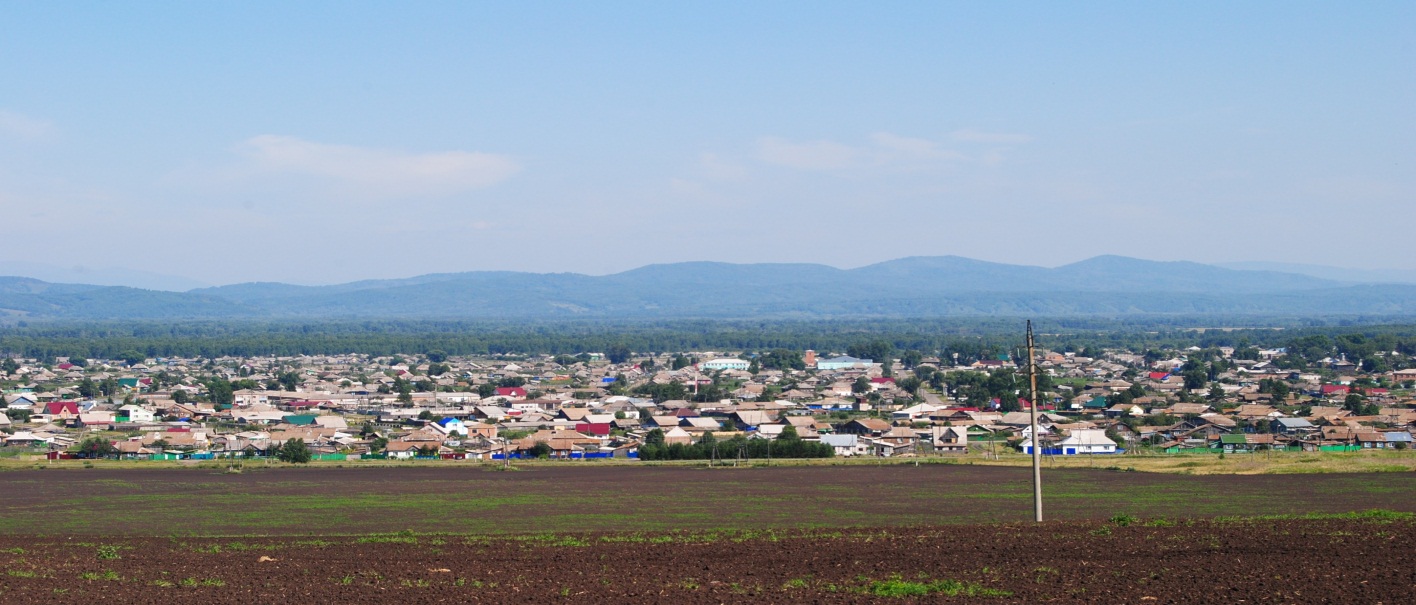 № 5 (99) от 07 декабря 2015 г.	с. КаратузскоеКАРАТУЗСКИЙ СЕЛЬСОВЕТПУБЛИЧНЫЕ СЛУШАНИЯРЕШЕНИЕс. Каратузское                                                                                       27.11.2015 г.О рассмотрении проекта решения Каратузского сельского Совета депутатов «О бюджете Каратузского сельсовета на 2016 год и плановый период 2017 – 2018 годов»Участники публичных слушаний, обсудив проект Решения Каратузского сельского Совета депутатов «О бюджете Каратузского сельсовета на 2016 год и плановый период 2017-2018 годов» отмечают, что основные направления бюджетной политики сельсовета направлены на обеспечение устойчивости бюджета сельсовета и исполнение принятых обязательств.Данная цель будет достигаться посредством:- реализации задач, поставленных в Указах Президента РФ;- выполнения мероприятий направленных на увеличение доходов бюджета и оптимизации расходов бюджета сельсовета;- повышения эффективности оказания муниципальных услуг;- повышения эффективности бюджетных расходов;- повышения открытости и прозрачности местного бюджета;- взаимодействия с краевыми и районными органами власти по получению дополнительных средств из краевого и районного бюджетов.Проект бюджета сельсовета сформирован на основе 4 муниципальных программ и 10 муниципальных подпрограмм с общей суммой средств на их выполнение в 2016 году 19 605,31 тыс. рублей, или 77,5 %, в 2017 году 17 892,69 тыс. рублей, или 75,9 %, в 2018 году 19 470,88 тыс. рублей, или 77,4 %.Непрограммные расходы составили в 2016 году 5 681,81 тыс. рублей или 22,5 % к общему объему расходов, в 2017 году 5 683,34 тыс. рублей, или 24,1 %, в 2018 году 5 684,88 тыс. рублей, или 22,6%.Проект бюджета сельсовета предусматривает увеличение средств на оплату за коммунальные услуги для бюджетных учреждений на 6,6 %.В структуре расходов бюджета сельсовета наибольший удельный вес занимают расходы на культуру 11 670,76 тыс. рублей, или 46,2 % и жилищно-коммунальное хозяйство – 6 205,35 тыс. рублей, или 24,5 %.В структуре доходов бюджета сельсовета налоговые и неналоговые доходы составили в 2016 году – 12 711,59 тыс. рублей, или 51,6 %, в 2017 году – 13 893,11 тыс. рублей, или 58,9 %, в 2018 году – 14 866,66 тыс. рублей, или 59,1 %, безвозмездные поступления составили в 2016 году – 11 903,2 тыс. рублей, или 48,4 %, в 2017 году – 9 682,92 тыс. рублей, или 41,1 %, в 2018 году – 10 289,1 тыс. рублей, или 40,9 %.На 2016 год и плановый период 2017-2018 годов сформированы следующие параметры бюджета сельсовета:На 2016 год:-общий объем доходов бюджета сельсовета в сумме 24 614,79 тыс. рублей-общий объем расходов в сумме 25 287,12 тыс. рублей;-дефицит бюджета сельсовета 672,33 тыс. рублей;-источники внутреннего финансирования дефицита бюджета сельсовета в сумме 672,33 тыс. рублей.На 2017 и 2018 годы:- общий объем доходов бюджета сельсовета на 2017 год в сумме 23 576,03 тыс. рублей и на 2018 год в сумме 25 155,76 тыс. рублей;-общий объем расходов бюджета сельсовета на 2017 год в сумме 23 576,03 тыс. рублей, в том числе условно утвержденные расходы в сумме 587,91 тыс. рублей, на 2018 год в сумме 25 155,76 тыс. рублей, в том числе условно утвержденные расходы в сумме 1194,09 тыс. рублей-дефицит бюджета сельсовета на 2017 год 0,0 тыс. рублей, в 2018 году 0,0 тыс. рублей;-источники внутреннего финансирования дефицита бюджета сельсовета в сумме 0,0 тыс. рублей на 2017 год и 0,0 тыс. рублей на 2018 год.Участники публичных слушаний рекомендуют:1. Каратузскому сельскому Совету депутатов принять Решение «О бюджете Каратузского сельсовета на 2016 год и плановый период 2017-2018 годов».2. Администрации Каратузского сельсовета:- продолжить работу над проектом бюджета сельсовета на 2016 год и плановый период 2017-2018 годов;- проводить мероприятия по реализации задач, поставленных в Указах Президента РФ;- обеспечить взаимодействие с краевыми и районными органами власти по получению дополнительных средств из краевого и районного бюджетов;-продолжить реализацию плана мероприятий по росту доходов и оптимизации расходов бюджета сельсовета;-продолжить работу по повышению открытости и прозрачности бюджета сельсовета;- проводить работу по эффективности расходов бюджета сельсовета, обеспечивать качественное и своевременное освоение средств краевого и районного бюджетов.3. Решение публичных слушаний опубликовать в печатном издании органов местного самоуправления Каратузского сельсовета «Каратузский вестник».Председательствующий на публичных слушаньях                                                              О.В. ФедосееваСекретарь публичных слушаний                                                   Е.В. АлексееваКАРАТУЗСКИЙ СЕЛЬСКИЙ СОВЕТ ДЕПУТАТОВРЕШЕНИЕ04.12.2015                                                                         с.Каратузское                                                                     № 02-10О бюджете Каратузского сельсовета на 2016 годи плановый период 2017 - 2018 годы1. Основные характеристики бюджета Каратузского сельсовета на 2016 год и плановый период 2017-2018 годов.1.1. Утвердить основные характеристики бюджета сельсовета на 2016 год:1) прогнозируемый общий объем доходов бюджета сельсовета в сумме 24 614,79 тыс. рублей;2) общий объем расходов в сумме 25 287,12 тыс. рублей;3) дефицит бюджета сельсовета 672,33 тыс. рублей;4) источники внутреннего финансирования дефицита бюджета сельсовета в сумме 672,33 тыс. рублей, согласно Приложению 1 к настоящему Решению.1.2. Утвердить основные характеристики бюджета сельсовета на 2017 год и 2018 год:1) прогнозируемый общий объем доходов бюджета сельсовета на 2017 год в сумме 23 576,03 тыс. рублей и на 2018 год в сумме 25 155,76 тыс. рублей;2)общий объем расходов бюджета сельсовета на 2017 год в сумме 23 576,03 тыс. рублей, в том числе условно утвержденные расходы в сумме 587,91 тыс. рублей, на 2018 год в сумме 25 155,76 тыс. рублей, в том числе условно утвержденные расходы в сумме 1 194,09 тыс. рублей3) дефицит бюджета сельсовета на 2017 год 0,0 тыс. рублей, в 2018 году 0,0 тыс. рублей;4) источники внутреннего финансирования дефицита бюджета сельсовета в сумме 0,0 тыс. рублей на 2017 год и 0,0 тыс. рублей на 2018 год согласно Приложению 1 к настоящему Решению.2.Главные администраторы2.1. Утвердить перечень главных администраторов доходов бюджета Каратузского сельсовета на 2016 год и плановый период 2017-2018 гг. и закрепленные за ними доходные источники согласно Приложению 2 к настоящему Решению.2.2. Утвердить перечень главных администраторов источников внутреннего финансирования дефицита бюджета Каратузского сельсовета на 2016 год и плановый период 2017-2018 годов и закрепленные за ними источники внутреннего финансирования дефицита бюджета сельсовета согласно Приложению 3 к настоящему Решению.3. Доходы бюджета Каратузского сельсовета на 2016 год и плановый период 2017-2018 годовУтвердить доходы бюджета Каратузского сельсовета на 2016 год и плановый период 2017-2018 годов согласно Приложению 4 к настоящему Решению.4. Распределение на 2016 год и плановый период 2017-2018 годов расходов бюджета Каратузского сельсовета по бюджетной классификации Российской Федерации4.1. Утвердить в пределах общего объема расходов, установленного пунктом 1 настоящего Решения, распределение расходов бюджета Каратузского сельсовета по разделам и подразделам классификации расходов бюджетов Российской Федерации на 2016 год и плановый период 2017-2018 годов согласно Приложению 5 к настоящему Решению.4.2. Утвердить ведомственную структуру расходов бюджета Каратузского сельсовета на 2016 год согласно Приложению 6 и ведомственную структуру расходов бюджета Каратузского сельсовета на 2017-2018 годы согласно Приложению 7 к настоящему Решению;5. Публичные нормативные обязательства Каратузского сельсоветаУтвердить общий объем средств бюджета сельсовета на исполнение публичных нормативных обязательств на 2016 год в сумме 14,83 тыс. рублей, на 2017 год – в сумме 14,83 тыс. рублей, на 2018 год – в сумме 14,83 тыс. рублей.6. Межбюджетные трансферты Каратузского сельсовета.6.1. Объем межбюджетных трансфертов, получаемых из других бюджетов всего: на 2016 год в сумме 63,70 тыс. руб., на 2017 год в сумме 63,70 тыс. руб., на 2018 год в сумме 63,70 тыс. руб., в том числе:Субвенции бюджетам сельских поселений на выполнение государственных полномочий по созданию и обеспечению деятельности административных комиссий на 2016 год в сумме 23,70 тыс. руб., на 2017 год в сумме 23,70 тыс. руб., на 2018 год в сумме 23,70 тыс. руб.;Субсидии бюджетам сельских поселений на организацию и проведение аккарицидных обработок мест массового отдыха населения на 2016 год в сумме 40,00 тыс. руб., на 2017 год в сумме 40,00 тыс. руб., на 2018 год в сумме 40,00 тыс. руб.7. Резервный фонд   Каратузского сельсовета7.1. Установить размер резервного фонда сельсовета на 2016 год в сумме 40,00 тыс. руб., на 2017 год в сумме 40,00 тыс. руб., на 2018 год в сумме 40,00 тыс. руб.;7.2. Средства резервного фонда сельсовета направляются на финансирование мероприятий по предупреждению ЧС, в том числе приобретение материальных средств, проведение аварийно-восстановительных работ по ликвидации последствий стихийных бедствий и других чрезвычайных ситуаций, имевших место в текущем финансовом году. 7.3. Расходование средств резервного фонда осуществляется в порядке, установленном администрацией сельсовета.7.4. Отчет об использовании средств резервного фонда сельсовета прилагается к ежеквартальному и годовому отчетам об исполнении бюджета сельсовета.8. Изменение показателей сводной бюджетной росписи бюджета сельсовета.8.1. Установить, что администрация сельсовета вправе в ходе исполнения настоящего решения вносить изменения в сводную бюджетную роспись бюджета сельсовета на 2016 год и на плановый период 2017-2018 годов:1) без внесения изменений в настоящее решение:а) на сумму доходов, дополнительно полученных в четвертом квартале 2016, 2017, 2018 годов бюджетными учреждениями сельсовета от оказания платных услуг, безвозмездных поступлений от физических и юридических лиц, в том числе добровольных пожертвований и средств от иной приносящей доход деятельности сверх утвержденных настоящим решением;б) на сумму средств межбюджетных трансфертов, поступивших из краевого бюджета на осуществление отдельных целевых расходов на основании федеральных законов и (или) нормативных правовых актов Президента Российской Федерации и Правительства Российской Федерации, Совета администрации края и уведомлений главных распорядителей средств районного бюджета;в) в случае уменьшения сумм средств межбюджетных трансфертов из районного бюджета в четвертом квартале 2016 года;г) по главным распорядителям средств бюджета сельсовета – на сумму средств, полученных из районного бюджета для финансирования расходов на выплаты, обеспечивающие уровень заработной платы работников бюджетной сферы не ниже размера минимальной заработной платы, установленного в Красноярском крае;2) с последующим внесением изменений в настоящее решение:а) на сумму остатков средств бюджетных учреждений сельсовета, полученных от оказания платных услуг, безвозмездных поступлений от физических и юридических лиц, в том числе от добровольных пожертвований и средств от иной приносящей доход деятельности, по состоянию на 1 января 2016, 2017, 2018 годов, которые направляются на финансирование расходов данных учреждений;б) на сумму доходов, дополнительно полученных бюджетными учреждениями сельсовета от оказания платных услуг, безвозмездных поступлений от физических и юридических лиц, в том числе добровольных пожертвований и средств от иной приносящей доход деятельности сверх утвержденных настоящим решением.в) на сумму средств межбюджетных трансфертов, предоставленных из районного бюджета на осуществление отдельных целевых расходов на основании федеральных законов и (или) нормативных правовых актов Президента Российской Федерации, Правительства Российской Федерации, Совета администрации края и уведомлений главных распорядителей средств районного бюджета.9. Муниципальный внутренний долг Каратузского сельсовета1. Установить верхний предел муниципального внутреннего долга сельсовета согласно Приложению 8 к настоящему Решению;на 01 января 2017 года в сумме 0,0 тыс. рублей, в том числе по муниципальным гарантиям 0 тыс. рублей;на 1 января 2018 года в сумме 0,0 тыс. рублей, в том числе по муниципальным гарантиям 0 тыс. рублей;на 1 января 2019 года в сумме 0,0 тыс. рублей, в том числе по муниципальным гарантиям 0,0 тыс. рублей.2. Предельный объем расходов на обслуживание муниципального долга сельсовета в 2016 году не должен превышать 0,0 тыс. рублей, в 2017 году не должен превышать 0,0 тыс. рублей, в 2018 году не должен превышать 0,0 тыс. рублей.3. Установить предельный объем муниципального долга сельсовета в сумме:0,0 тыс. рублей в 2016 году0,0 тыс. рублей в 2017 году0,0 тыс. рублей в 2018 году.4. Утвердить программу муниципальных гарантий бюджета сельсовета согласно Приложению 9 к настоящему Решению.5. Утвердить программу предоставления бюджетных кредитов сельсовета на 2016-2018 годы согласно Приложению 10 к настоящему Решению.10. Муниципальные внутренние заимствования Каратузского сельсовета1. Утвердить программу муниципальных внутренних заимствований сельсовета на 2016-2018 годы согласно Приложению 11 к настоящему Решению.2. Администрация сельсовета вправе от имени сельсовета привлекать кредиты в целях покрытия временного кассового разрыва в объеме, установленном программой муниципальных внутренних заимствований сельсовета на 2016-2018 годы.11. Обслуживание счета бюджета Каратузского сельсовета1. Кассовое обслуживание исполнения бюджета сельсовета в части проведения и учета операций по кассовым поступлениям в бюджет сельсовета и кассовым выплатам из бюджета сельсовета осуществляется отделом № 35 Управления Федерального казначейства по Красноярскому краю.2. Исполнение бюджета сельсовета в части санкционирования оплаты денежных обязательств, открытия и ведения лицевых счетов осуществляется отделом № 35 Управления Федерального казначейства по Красноярскому краю.3. Отдельные полномочия по исполнению бюджета сельсовета, указанные в абзаце 2 настоящего пункта, осуществляются на основании соглашений, заключенных между администрацией Каратузского сельсовета и финансового управлением администрации Каратузского района.4. Остатки средств бюджета сельсовета на 1 января 2016 года в полном объеме направляются на покрытие временных кассовых разрывов, возникающих в ходе исполнения бюджета сельсовета в 2016 году, имеющих целевое назначение.5. Установить, что погашение кредиторской задолженности, сложившейся по принятым в предыдущие годы, фактически произведенным, но не оплаченным по состоянию на 1 января 2016 года обязательствам, производится главными распорядителями средств бюджета сельсовета за счет утвержденных им бюджетных ассигнований на 2016 год12. О расходовании бюджетных средств муниципальными бюджетными учреждениямиГлавным распорядителям средств бюджета сельсовета производить погашение кредиторской задолженности, сложившейся по принятым зарегистрированным в 2015 году и принятым не зарегистрированным после 25 декабря 2015 года, но не оплаченным по состоянию на 01.01.2016 года обязательствам, за счет годовых бюджетных начинаний и лимитов бюджетных обязательств, утвержденных на 2016 год в соответствии с ведомственной структурой и классификацией операций сектора государственного управления РФ.13.Дорожный фонд Каратузского сельсовета1. Утвердить объем бюджетных ассигнований дорожного фонда Каратузского сельсовета на 2016 год в сумме 1 245,50 тыс. рублей, на 2017 год в сумме 998,80 тыс. рублей, на 2018 год в сумме 1 031,10 тыс. рублей.14. Вступление в силу настоящего РешенияНастоящее Решение вступает в силу с 1 января 2016 года и действует по 31 декабря финансового года, подлежит опубликованию в печатном издании органа местного самоуправления Каратузского сельсовета «Каратузский вестник» не позднее 10 дней после его подписания в установленном порядке.Председатель Каратузского сельского Совета депутатов								    О.В. ФедосееваГлава Каратузского сельсовета					             А.А. СаарПриложение № 8 к Решению Каратузского сельского Совета депутатов от 04.12.2015г. № 02-10 от 04.12.2015г. "О бюджете Каратузского сельсовета на 2016 год и плановый период 2017 - 2018 годы"Верхний предел муниципального долга Каратузского сельсовета на 2016 год и плановый период 2017–2018 годов1. Установить верхний предел муниципального внутреннего долга Каратузского сельсовета:На 31 декабря 2016 года в сумме 0,00 руб., в том числе по муниципальным гарантиям 0,00 руб.На 1 января 2018 года в сумме 0,00 руб., в том числе по муниципальным гарантиям 0,00 руб.На 1 января 2019 года в сумме 0,00 руб., в том числе по муниципальным гарантиям 0,00 руб.Верхний предел муниципального долга на 31.12.2016 г.  = 0,00 руб.= 0 + 0,00 – 0,00 0,00 руб. – объем муниципального долга на 01.01.2015 года; 0,00 руб. – объем предоставляемых муниципальных гарантий Каратузского сельсовета, предусмотренных программой муниципальных гарантий на 2016 год;0,00 руб. – общий объем исполнения обязательств по гарантиям, предусмотренных программой муниципальных гарантий на 2016 год;Верхний предел долга по муниципальным гарантиям на 31.12.2016 г. = 0,00 руб.= 0 + 0,00 – 0,000,00 руб. - объем обязательств по муниципальным гарантиям на 01.01.2016 года;0,00 руб. - объем предоставляемых муниципальных гарантий Каратузского сельсовета, предусмотренных программой муниципальных гарантий на 2016 год;0,00 руб. – общий объем исполнения обязательств по гарантиям, предусмотренных программой муниципальных гарантий на 2016 год;Верхний предел муниципального долга на 01.01.2018 г. = 0,00 руб.                         0 = 0 + 0,00 – 0,000,00руб. – объем муниципального долга на 01.01.2017 года; 0,00 руб. – объем предоставляемых муниципальных гарантий Каратузского сельсовета, предусмотренных программой муниципальных гарантий на 2017 год;0,00 руб. – общий объем исполнения обязательств по гарантиям, предусмотренных программой муниципальных гарантий на 2017 год;Верхний предел долга по муниципальным гарантиям на 01.01.2018 г. = 0,00. руб.= 0 + 0,00 – 0,000,00 руб. -   объем обязательств по муниципальным гарантиям на 01.01.2017 года;0,00 руб. - объем предоставляемых муниципальных гарантий Каратузского сельсовета, предусмотренных программой муниципальных гарантий на 2017 год;0,00 руб. – общий объем исполнения обязательств по гарантиям, предусмотренных программой муниципальных гарантий на 2017 год;Верхний предел муниципального долга на 01.01.2019 г. = 0,00 руб.               0       =      0 + 0,00 – 0,000,00 руб. – объем муниципального долга на 01.01.2018 года; 0,00 руб. – объем предоставляемых муниципальных гарантий Каратузского сельсовета, предусмотренных программой муниципальных гарантий на 2018 год;  0,00 руб. – общий объем исполнения обязательств по гарантиям, предусмотренных                                  программой муниципальных гарантий на 2018 год;Верхний предел долга по муниципальным гарантиям на 01.01.2019 г. =0,00 руб.= 0 + 0,00 – 0,000,00 руб. -   объем обязательств по муниципальным гарантиям на 01.01.2018 года;0,00 руб. - объем предоставляемых муниципальных гарантий Каратузского сельсовета, предусмотренных программой муниципальных гарантий на 2018 год; 0,00 руб. – общий объем исполнения обязательств по гарантиям, предусмотренных программой муниципальных гарантий на 2018 год;2. Предельный объем расходов на обслуживание муниципального долга не должен превышать:0,00 рублей в 2016 году;0,00 рублей в 2017 году;0,00 рублей в 2018 году;3. Установить предельный объем муниципального долга Каратузского сельсовета в сумме:6355795,00 рублей в 2016 году;Расчет предельного объема муниципального долга на 2016 год:6355795,00 = (24614790,00 – 11903200,00) * 50%24614790,00 руб.  –  общий годовой объем доходов сельского бюджета на 2016 г.;11903200,00 –  объем безвозмездных поступлений на 2016 г.6946555,00 рублей в 2017 году;Расчет предельного объема муниципального долга на 2017 год:6946555,00 = (23576030,00 - 9682920,00) * 50%23576030,00 –  общий годовой объем доходов сельского бюджета на 2017 г.;9682920,00 –  объем безвозмездных поступлений на 2017 г.7433330,00 рублей в 2018 году;Расчет предельного объема муниципального долга на 2018 год:7433330,00 = (25155760,00 - 10289100,00) * 50%25155760,00 –  общий годовой объем доходов сельского бюджета на 2018 г.;10289100,00 –  объем безвозмездных поступлений на 2018 г.КАРАТУЗСКИЙ СЕЛЬСКИЙ СОВЕТ ДЕПУТАТОВРЕШЕНИЕ04.12.2015                                                                       с. Каратузское                                                                   № 02-11«Об исполнении бюджета Каратузского сельсовета за 9 месяцев 2015 года»   В соответствии с действующими нормами Бюджетного Кодекса Российской Федерации и Положением о бюджетном процессе в Каратузском сельсовете, заслушав и обсудив информацию об исполнении бюджета Каратузского сельсовета за 9 месяцев 2015 года Каратузский сельский Совет депутатов РЕШИЛ:1. Утвердить отчет об исполнении бюджета Каратузского сельсовета за 9 месяцев 2015 года по доходам в сумме 16 482,15 тыс. рублей, по расходам в сумме – 15 986,36 тыс. рублей по следующим показателям:1.1. источников внутреннего финансирования дефицита бюджета Каратузского сельсовета на 2015 год и плановый период 2016-2017 годов, согласно Приложению 1 к настоящему Решению;1.2. доходов бюджета Каратузского сельсовета на 2015 год и плановый период 2016 -2017 годов, согласно Приложению 2 к настоящему Решению;1.3. распределения расходов бюджета Каратузского сельсовета по разделам и подразделам классификации расходов бюджетов Российской Федерации на 2015 год и плановый период 2016-2017 годов, согласно Приложению 3 к настоящему Решению;1.4. расходов бюджета Каратузского сельсовета, согласно ведомственной структуре расходов бюджета Каратузского сельсовета на 2015 год, согласно Приложению 4 к настоящему Решению.2. Решение вступает в силу со дня его принятия и подлежит опубликованию в печатном издании органа местного самоуправления Каратузского сельсовета «Каратузский вестник».Председатель Каратузскогосельского Совета депутатов                                                   О.В. ФедосееваГлава Каратузского сельсовета                                              А.А. СаарКАРАТУЗСКИЙ СЕЛЬСКИЙ СОВЕТ ДЕПУТАТОВРЕШЕНИЕ04.12.2015             	                                                   с. Каратузское                                                                                № 02-12Об установлении земельного налога на 2016 годВ соответствии с главой 31 «Земельный налог» части второй Налогового Кодекса Российской Федерации, Федеральным законом от 06.10.2003 № 131-ФЗ «Об общих принципах организации местного самоуправления в Российской Федерации», статьями 38-41 Устава Каратузского сельсовета, Каратузский сельский Совет депутатов, РЕШИЛ:Ввести на территории муниципального образования «Каратузский сельсовет» земельный налог. Установить следующие ставки земельного налога:В размере 0,3 процента в отношении земельных участков:- отнесенных к землям сельскохозяйственного назначения или к землям в составе зон сельскохозяйственного использования в населенных пунктах и используемых для сельскохозяйственного производства;- занятых жилищным фондом и объектами инженерной инфраструктуры жилищно-коммунального комплекса (за исключением доли в праве на земельный участок, приходящейся на объект, не относящийся к жилищному фонду и к объектам инженерной инфраструктуры жилищно-коммунального комплекса) или приобретенных (предоставленных) для жилищного строительства;- приобретенных (предоставленных) для личного подсобного хозяйства, садоводства, огородничества или животноводства, а также дачного хозяйства;- ограниченных в обороте в соответствии с законодательством Российской Федерации, предоставленных для обеспечения обороны, безопасности и таможенных нужд; В размере 1,5 процента в отношении прочих земельных участков. Установить следующий порядок и сроки уплаты налога: Для налогоплательщиков – организаций:- авансовые платежи по налогу уплачиваются не позднее последнего числа месяца, следующего за истекшим отчетным периодом; - налог, подлежащий уплате по истечении налогового периода, уплачивается не позднее 10 февраля года, следующего за истекшим налоговым периодом.4. Освободить от налогообложения категории налогоплательщиков, предусмотренные в статье 395 Налогового кодекса Российской Федерации.5.	В соответствии с п. 2 ст. 387 Налогового кодекса Российской Федерации дополнительно к льготам, установленным ст. 395 Налогового кодекса РФ от уплаты земельного налога освобождаются следующие категории налогоплательщиков:- органы местного самоуправления и казенные учреждения, финансовое обеспечение деятельности которых осуществляется за счет средств местного бюджета в отношении всех земельных участков, занимаемых зданиями и строениями, используемых для осуществления своих полномочий; - ветераны и инвалиды Великой отечественной войны, вдовы участников Великой отечественной войны;-  учреждения культуры в отношении всех земельных участков  занимаемых зданиями и строениями, используемых для осуществления уставной деятельности;- собственники помещений в отношении земельных участков под  многоквартирными домами - члены ТСЖ;- предприятия лесной отрасли в отношении земельных участков, используемых для обеспечения их деятельности;6. Установить, что документы, подтверждающие право на уменьшение налоговой базы в соответствии с пунктом 5 статьи 391 Налогового кодекса Российской Федерации, представляются в налоговые органы налогоплательщиками не позднее 1 февраля года, следующего за истекшим налоговым периодом. 7. Признать утратившим силу Решение Каратузского сельского Совета депутатов от 04.09.2014 г. № 24-141 «О ставках земельного налога» с 01.01.2016г.8. Контроль за исполнением настоящего Решения возложить на постоянную депутатскую комиссию по законности, охране общественного порядка, сельскому хозяйству и предпринимательству.9. Настоящее решение вступает в силу не ранее чем по истечении одного месяца со дня его официального опубликования и не ранее 01 января 2016 года.10. Настоящее решение подлежит опубликованию в печатном издании органа местного самоуправления Каратузский сельсовет «Каратузский вестник».Председатель Каратузского сельского Совета депутатов								    О.В. ФедосееваГлава Каратузского сельсовета					    А.А. СаарКАРАТУЗСКИЙ СЕЛЬСКИЙ СОВЕТ ДЕПУТАТОВРЕШЕНИЕ04.12.2015             	                                                       с. Каратузское                                                                               № 02-13В соответствии с требованиями Федерального закона от 06.10.2003 года № 131-ФЗ "Об общих принципах организации местного самоуправления в Российской Федерации", руководствуясь Налоговым кодексом Российской Федерации, на основании статьи 38-41 Устава Каратузского сельсовета, Каратузский сельский Совет депутатов РЕШИЛ:1. Ввести на территории муниципального образования «Каратузский сельсовет» налог на имущество физических лиц, исходя из инвентаризационной стоимости объектов налогообложения. 2. Налоговые ставки в отношении объектов налогообложения установить в зависимости от умноженной на коэффициент-дефлятор суммарной инвентаризационной стоимости объектов налогообложения, принадлежащих на праве собственности налогоплательщику (с учетом доли налогоплательщика в праве общей собственности на каждый из таких объектов), расположенных на территории Каратузского сельсовета, и вида объекта налогообложения в следующих размерах:3. Предоставить налоговую льготу категориям налогоплательщиков в соответствии со статьей 407 Налогового кодекса РФ.4. Признать утратившими силу с 01.12.2015 года Решение сельского Совета депутатов от 28.11.2014 № 25- 147 «О введении налога на имущество физических лиц на территории Каратузского сельсовета», в редакции решения от 25.05.2015 № Р-161.5. Контроль за исполнением настоящего Решения возложить на постоянную депутатскую комиссию по законности, охране общественного порядка, сельскому хозяйству и предпринимательству.6. Настоящее решение вступает в силу не ранее чем по истечении одного месяца со дня его официального опубликования и не ранее 01 января 2016 года.7. Настоящее решение подлежит опубликованию в печатном издании органа местного самоуправления Каратузский сельсовет «Каратузский вестник».Председатель Каратузского сельского Совета депутатов								    О.В. ФедосееваГлава Каратузского сельсовета					    А.А. СаарАДМИНИСТРАЦИЯ КАРАТУЗСКОГО СЕЛЬСОВЕТАПОСТАНОВЛЕНИЕ
«02»12.2015г.                                                      с.Каратузское                                                                         № 669 - ПО проведении профилактических мероприятий по недопущению несчастных случаев вызванных обильными осадкамиВ целях обеспечения бесперебойной работы объектов жизнеобеспечения, коммунальной инфраструктуры, социальных объектов, предотвращения несчастных случаев, связанных с выпадением обильных осадков на территории сельсовета, ПОСТАНОВЛЯЮ:Рекомендовать руководителям организаций и предприятий с. Каратузское независимо от организационно-правовой формы собственности:– организовать регулярное проведение обследований подведомственных зданий и сооружений на предмет выявления накопления снежного покрова, грозящего обрушением кровли, а также наличие наледи и сосулек на кровлях зданий;- по необходимости проводить работы по очистке от снега крыш и удаления наледи и сосулек;- при проведении работ следить за соблюдением правил техники безопасности;- Руководителям МБУК «Каратузская поселенческая библиотека им. Г.Г. Каратаева» (Кувшинова С.М.), МБУК «Каратузский СКД центр «Спутник» (Антинг С.Е.) информацию о ходе выполнения работ еженедельно (по четвергам) предоставлять в администрацию сельсовета;2. Рекомендовать директору ООО «Каратузский ТВК» (Пинчук А.Ю.):- регулярно проводить расчистку подъездных путей к источникам противопожарного водоснабжения (гидранты), источникам жизнеобеспечения (котельные, водозаборные сооружения); 3. Службе благоустройства администрации сельсовета:- регулярно проводить расчистку улично-дорожной сети территории Каратузского сельсовета, подъездных путей к объектам здравоохранения, образования, источникам противопожарного водоснабжения (пирсы, гидранты); 4. Жителям Каратузского сельсовета (с. Каратузское, д. Средний Кужебар):- по необходимости проводить очистку крыш домов, надворных построек от снега во избежание их обрушения и придомовых территорий в целях недопущения подтопления талыми водами в весенний период 2016 года;5. Постановление вступает в силу с момента опубликования в периодическом печатном издании Каратузского сельсовета «Каратузский вестник», и подлежит опубликованию в районной газете «Знамя труда».5. Контроль за исполнением данного постановления оставляю за собой.Глава администрацииКаратузского сельсовета:                                                       А.А.Саар              АДМИНИСТРАЦИЯ КАРАТУЗСКОГО СЕЛЬСОВЕТАПОСТАНОВЛЕНИЕ04.12.2015год                      		       с.Каратузское                 	              № 673 -пО внесении изменений в Постановление от 01.07.2015г. №294а-П «Об утверждении административного регламента проведения проверокдеятельности  управляющих организаций на основании обращенийсобственников помещений в многоквартирном доме, председателясовета многоквартирного дома, органов управлениятоварищества собственников жилья либо органов управленияжилищного кооператива или органов управления иногоспециализированного потребительского кооперативана территории Каратузского сельсовета»В соответствии со ст.20 и ст.165 Жилищного кодекса Российской Федерации, п.6 ч.1 ст.14 Федерального закона от 06.10.2003 N 131-ФЗ «Об общих принципах организации местного самоуправления в Российской Федерации», руководствуясь Уставом Каратузского сельсовета Каратузского района Красноярского края, с учетом замечаний прокуратуры Каратузского района от 13.11.2015г. №7/03-03-2015.ПОСТАНОВЛЯЮ:1.Внести в административный регламент проведения проверок деятельности управляющих  организаций на основании обращений собственников  помещений в многоквартирном доме, председателя совета многоквартирного дома, органов управления товарищества собственников жилья либо органов управления жилищного кооператива или органов управления иного специализированного потребительского кооператива на территории Каратузского сельсовета следующие изменения.1.1 Пункт 2.1 статьи 2 Регламента изложить в новой редакции:«2.1. Основанием для проведения внеплановой проверки является поступление, в частности посредством государственной информационной системы жилищно-коммунального хозяйства, в Администрацию обращения или заявления, а также выявление в системе информации о фактах нарушения Жилищного законодательства.Обращение подлежит регистрации в течение одного рабочего дня с момента его поступления и постановке на контроль.»2. Постановление вступает в силу после его официального опубликования (обнародования) в печатном издании «Каратузский Вестник».3.  Контроль за исполнением настоящего постановления оставляю за собой.Глава Каратузского сельсовета                                                      А. А.Саар       Администрация Каратузского сельсовета уведомляет граждан о возможном предоставлении земельного участка, с кадастровым номером 24:19:1901001:491 из земель населенных пунктов, разрешенное использование – для индивидуального жилищного строительства,   площадью 1660  кв. м., расположенного по адресу: Россия, Красноярский край, Каратузский район, с. Каратузское, ул. 9 Мая, 1 б, в аренду на  20  (двадцать) лет.Администрация Каратузского сельсовета уведомляет граждан о возможном предоставлении земельного участка, с кадастровым номером 24:19:0101001:66, из земель населенных пунктов, разрешенное использование – для ведения личного подсобного хозяйства,  площадью 1451  кв. м., расположенного по адресу: Россия, Красноярский край, Каратузский район, с. Каратузское, ул. Федосеева, 2, в аренду на  20  (двадцать) лет.Администрация Каратузского сельсовета уведомляет граждан о возможном предоставлении земельного участка, с кадастровым номером 24:19:1701001:526, из земель населенных пунктов, разрешенное использование – для размещения производственного здания,  площадью 2652  кв. м., расположенного по адресу: Россия, Красноярский край, Каратузский район, с. Каратузское, ул. Куйбышева, 45 Б, в аренду на  10  (десять) лет.Выпуск номера подготовила администрация Каратузского сельсовета.Адрес: село Каратузское улица Ленина 30.Приложение № 1   Приложение № 1   Приложение № 1   к Решению Каратузского сельского Совета депутатов № 02-10 от 04.12.2015г. "О бюджете Каратузского сельсовета на 2016 год и плановый период 2017 - 2018 годы"к Решению Каратузского сельского Совета депутатов № 02-10 от 04.12.2015г. "О бюджете Каратузского сельсовета на 2016 год и плановый период 2017 - 2018 годы"к Решению Каратузского сельского Совета депутатов № 02-10 от 04.12.2015г. "О бюджете Каратузского сельсовета на 2016 год и плановый период 2017 - 2018 годы"к Решению Каратузского сельского Совета депутатов № 02-10 от 04.12.2015г. "О бюджете Каратузского сельсовета на 2016 год и плановый период 2017 - 2018 годы"Источники внутреннего финансирования дефицита бюджета Каратузского сельсовета на 2016 год и плановый период 2017-2018 годовИсточники внутреннего финансирования дефицита бюджета Каратузского сельсовета на 2016 год и плановый период 2017-2018 годовИсточники внутреннего финансирования дефицита бюджета Каратузского сельсовета на 2016 год и плановый период 2017-2018 годовИсточники внутреннего финансирования дефицита бюджета Каратузского сельсовета на 2016 год и плановый период 2017-2018 годовИсточники внутреннего финансирования дефицита бюджета Каратузского сельсовета на 2016 год и плановый период 2017-2018 годовИсточники внутреннего финансирования дефицита бюджета Каратузского сельсовета на 2016 год и плановый период 2017-2018 годовтыс.руб№ Код источникаНаименование кода группы, подгруппы,статьи,СуммаСуммаСуммап/пфинансированиявида источников финансирования дефицита на 2016на 2017на 2018 бюджета ,кода классификации операций секторагодгодгодпо КИВф, КИВ нФгосударственного управления,относящихсяк источникам финансирования дефицита бюджета РФ1.60000000000000000000Источники внутреннего финансирования дефицита бюджета672,330,000,002.60001000000000000000Изменение остатков средств 672,330,000,003.60001050000000000000Изменение остатков средств на счетах по учету средств бюджета672,330,000,004.60001050000000000500Увеличение остатков средств бюджетов-24614,79-23576,03-25155,765.60001050200000000500Увеличение прочих остатков средств бюджетов-24614,79-23576,03-25155,766.60001050201100000510Увеличение прочих остатков денежных средств бюджетов поселений-24614,79-23576,03-25155,767.60001050200000000600Уменьшение  остатков средств бюджетов25287,1223576,0325155,768.60001050201000000600Уменьшение прочих остатков средств бюджетов25287,1223576,0325155,769.60001050201100000610Уменьшение прочих остатков денежных средств бюджетов поселений25287,1223576,0325155,76Приложение № 2Приложение № 2Приложение № 2к Решению Каратузского сельского Совета депутатов № 02-10 от 04.12.2015г. "О бюджете Каратузского сельсовета на 2016 год и плановый период 2017 - 2018 годы"администраторы доходов бюджета Каратузского сельсовета на 2016 год и плановый период 2017 - 2018 г.г.администраторы доходов бюджета Каратузского сельсовета на 2016 год и плановый период 2017 - 2018 г.г.администраторы доходов бюджета Каратузского сельсовета на 2016 год и плановый период 2017 - 2018 г.г.Код администратораКод бюджетной классификацииНаименование кода бюджетной классификацииКод администратораКод бюджетной классификацииНаименование кода бюджетной классификации администрация Каратузского сельского совета         ИНН 2419000669 администрация Каратузского сельского совета         ИНН 2419000669 администрация Каратузского сельского совета         ИНН 24190006696001 11 05 013 10 0000 120Доходы, получаемые в виде арендной платы за земельные участки, государственная собственность на которые не разграничена и которые расположены в границах сельских поселений, а также средства от продажи права на заключение  договоров аренды указанных земельных участков6001 11 05 025 10 0000 120 Доходы получаемые в виде арендной платы, а также средства от продажи права на заключение договоров аренды за земли находящиеся в собственности сельских поселений (за исключением земельных участков муниципальных бюджетных и автономных учреждений)6001 11 09 045 10 0000 120Прочие поступления от использования имущества, находящегося в собственности сельских поселений (за исключением  имущества муниципальных бюджетных и автономных учреждений, а также имущества муниципальных унитарных предприятий, в том числе казенных)6001 14 06 013 10 0000 430 Доходы от продажи земельных участков, государственная собственность на которые не разграничена и которые расположены в границах сельских поселений6001 14 06 025 10 0000 430 Доходы от продажи земельных участков, находящихся в собственности сельских поселений (за исключением земельных участков муниципальных бюджетных и автономных учреждений)600116 51 040 02 0000 140Денежные  взыскания (штрафы) , установленные законами субъектов Российской Федерации за не соблюдение муниципальных правовых актов зачисляемые в бюджеты сельских поселений6001 17 01 050 10 0000 180Невыясненные поступления,  зачисляемые в бюджеты  сельских поселений6002 02 01 001 10 0000 151Дотации бюджетам сельских поселений на выравнивание бюджетной обеспеченности6002 02 02 999 10 7555 151Субсидии бюджетам сельских поселений на организацию и проведение аккарицидных обработок мест массового отдыха населения6002 02 03 024 10 7514 151Субвенции бюджетам сельских поселений на выполнение государственных полномочий по созданию и обеспечению  деятельности  административных комиссий6002 02 04 999 10 2721 151Иные межбюджетные трансферты на поддержку мер по обеспечению сбалансированности бюджетов сельских поселений6002 07 05 030 10 0000 180Прочие безвозмездные поступления в бюджеты сельских поселений6002 08 05 000 10 0000 180 Перечисления из бюджетов сельских поселений (в бюджеты поселений) для осуществления возврата (зачета) излишне уплаченных или излишне взысканных сумм налогов, сборов и иных платежей, а также сумм процентов за несвоевременное осуществление такого возврата и процентов, начисленных на излишне взысканные суммы6002 19 05000 10 0000 151 Возврат остатков субсидий, субвенций и иных межбюджетных трансфертов, имеющих целевое назначение, прошлых лет из бюджетов сельских поселенийПриложение № 3Приложение № 3Приложение № 3к Решению Каратузского сельского Совета депутатов № 02-10 от 04.12.2015г. "О бюджете Каратузского сельсовета на 2016 год и плановый период 2017 - 2018 годы"к Решению Каратузского сельского Совета депутатов № 02-10 от 04.12.2015г. "О бюджете Каратузского сельсовета на 2016 год и плановый период 2017 - 2018 годы"к Решению Каратузского сельского Совета депутатов № 02-10 от 04.12.2015г. "О бюджете Каратузского сельсовета на 2016 год и плановый период 2017 - 2018 годы"к Решению Каратузского сельского Совета депутатов № 02-10 от 04.12.2015г. "О бюджете Каратузского сельсовета на 2016 год и плановый период 2017 - 2018 годы"Главные администраторы источников внутреннего финансирования дефицита бюджета Каратузского сельсовета на 2016 год и плановый период 2017-2018 годовГлавные администраторы источников внутреннего финансирования дефицита бюджета Каратузского сельсовета на 2016 год и плановый период 2017-2018 годовГлавные администраторы источников внутреннего финансирования дефицита бюджета Каратузского сельсовета на 2016 год и плановый период 2017-2018 годовГлавные администраторы источников внутреннего финансирования дефицита бюджета Каратузского сельсовета на 2016 год и плановый период 2017-2018 годовГлавные администраторы источников внутреннего финансирования дефицита бюджета Каратузского сельсовета на 2016 год и плановый период 2017-2018 годовГлавные администраторы источников внутреннего финансирования дефицита бюджета Каратузского сельсовета на 2016 год и плановый период 2017-2018 годовГлавные администраторы источников внутреннего финансирования дефицита бюджета Каратузского сельсовета на 2016 год и плановый период 2017-2018 годовГлавные администраторы источников внутреннего финансирования дефицита бюджета Каратузского сельсовета на 2016 год и плановый период 2017-2018 годов№ Код Код группы, подгруппы        Наименование показателя        Наименование показателя        Наименование показателяп/пведомствастатьи  и видаисточников1.600администрация Каратузского сельского советаадминистрация Каратузского сельского советаадминистрация Каратузского сельского советаадминистрация Каратузского сельского советаадминистрация Каратузского сельского совета2.600.01050201100000510Увеличение  прочих остатков денежных средствУвеличение  прочих остатков денежных средствУвеличение  прочих остатков денежных средствУвеличение  прочих остатков денежных средствбюджетов поселенийбюджетов поселений3.600.01050201100000610Уменьшение  прочих остатков денежных средствУменьшение  прочих остатков денежных средствУменьшение  прочих остатков денежных средствУменьшение  прочих остатков денежных средствбюджетов поселенийбюджетов поселенийПриложение № 4Приложение № 4Приложение № 4к Решению Каратузского сельского Совета депутатов № 02-10 от 04.12.2015г. "О бюджете Каратузского сельсовета на 2016 год и плановый период 2017 - 2018 годы"к Решению Каратузского сельского Совета депутатов № 02-10 от 04.12.2015г. "О бюджете Каратузского сельсовета на 2016 год и плановый период 2017 - 2018 годы"к Решению Каратузского сельского Совета депутатов № 02-10 от 04.12.2015г. "О бюджете Каратузского сельсовета на 2016 год и плановый период 2017 - 2018 годы"к Решению Каратузского сельского Совета депутатов № 02-10 от 04.12.2015г. "О бюджете Каратузского сельсовета на 2016 год и плановый период 2017 - 2018 годы" Доходы бюджета Каратузского сельсовета на 2016 год и плановый период 2017 -2018гг.    Доходы бюджета Каратузского сельсовета на 2016 год и плановый период 2017 -2018гг.    Доходы бюджета Каратузского сельсовета на 2016 год и плановый период 2017 -2018гг.    Доходы бюджета Каратузского сельсовета на 2016 год и плановый период 2017 -2018гг.    Доходы бюджета Каратузского сельсовета на 2016 год и плановый период 2017 -2018гг.    Доходы бюджета Каратузского сельсовета на 2016 год и плановый период 2017 -2018гг.    Доходы бюджета Каратузского сельсовета на 2016 год и плановый период 2017 -2018гг.    Доходы бюджета Каратузского сельсовета на 2016 год и плановый период 2017 -2018гг.    Доходы бюджета Каратузского сельсовета на 2016 год и плановый период 2017 -2018гг.    Доходы бюджета Каратузского сельсовета на 2016 год и плановый период 2017 -2018гг.    Доходы бюджета Каратузского сельсовета на 2016 год и плановый период 2017 -2018гг.    Доходы бюджета Каратузского сельсовета на 2016 год и плановый период 2017 -2018гг.    Доходы бюджета Каратузского сельсовета на 2016 год и плановый период 2017 -2018гг.   тыс.руб№ п/пКБККБККБККБККБККБККБККБКНаименование групп, подгрупп, статей, подстатей, элементов, программ (подпрограмм), кодов экономической классификации доходовДоходы бюджета на 2016 г.Доходы бюджета на 2017г.Доходы бюджета на 2018 г.№ п/пКБККБККБККБККБККБККБККБКНаименование групп, подгрупп, статей, подстатей, элементов, программ (подпрограмм), кодов экономической классификации доходовДоходы бюджета на 2016 г.Доходы бюджета на 2017г.Доходы бюджета на 2018 г.№ п/пГлавный администраторКод группыКод подгруппыКод статьиКод подстатьиКод элементаКод программыКод экономич классифНаименование групп, подгрупп, статей, подстатей, элементов, программ (подпрограмм), кодов экономической классификации доходовДоходы бюджета на 2016 г.Доходы бюджета на 2017г.Доходы бюджета на 2018 г.100010000000000000000НАЛОГОВЫЕ И НЕНАЛОГОВЫЕ ДОХОДЫ12711,5913893,1114866,66218210100000000000000НАЛОГИ НА ПРИБЫЛЬ, ДОХОДЫ12681,5913863,1114836,66318210102000010000110Налог на доходы физических лиц7680,098425,069233,86418210102010010000110Налог на доходы  физических лиц с доходов,  источником которых является налоговый агент, за исключением доходов, в отношении которых исчисление и уплата налога осуществляется в соответствии со статьями 227, 227.1, 228 Налогового кодекса Российской Федерации7680,098425,069233,86500010300000000000110НАЛОГИ НА ТОВАРЫ (РАБОТЫ, УСЛУГИ), РЕАЛИЗУЕМЫЕ НА ТЕРРИТОРИИ РОССИЙСКОЙ ФЕДЕРАЦИИ,1245,50998,801031,10600010302000010000110 Акцизы по подакцизным товарам (продукции), производимым на территории Российской Федерации1245,50998,801031,10710010302230010000110Доходы от уплаты акцизов на дизельное топливо, подлежащие  распределению между бюджетами субъектов  Российской Федерации и  местными бюджетами с учетом  установленных дифференцированных нормативов отчислений в местные бюджеты397,50363,60381,80810010302240010000110Доходы от уплаты акцизов на моторные масла для дизельных и (или) карбюраторных (инжекторных) двигателей,  подлежащие  распределению между бюджетами субъектов  Российской Федерации и  местными бюджетами с учетом  установленных дифференцированных нормативов отчислений в местные бюджеты8,407,207,60910010302250010000110Доходы от уплаты акцизов на автомобильный бензин,  подлежащие  распределению между бюджетами субъектов  Российской Федерации и  местными бюджетами с учетом  установленных дифференцированных нормативов отчислений в местные бюджеты 920,40699,70713,401010010302260010000110Доходы от уплаты акцизов на прямогонный бензин,  подлежащие  распределению между бюджетами субъектов  Российской Федерации и  местными бюджетами с учетом  установленных дифференцированных нормативов отчислений в местные бюджеты -80,80-71,70-71,701118210500000000000000НАЛОГИ НА СОВОКУПНЫЙ ДОХОД6,506,507,001218210503000010000110Единый сельскохозяйственный налог 6,506,507,001318210503010011000110Единый сельскохозяйственный налог 6,506,507,001418210600000000000000НАЛОГИ НА ИМУЩЕСТВО3749,504432,754564,701518210601000000000110Налог на имущество физических лиц3749,504432,754564,701618210601030100000110Налог на имущество физических лиц, взимаемый по ставкам, применяемым к объектам налогообложения, расположенным в границах сельских поселений449,50623,75663,701718210606000000000110Земельный налог 3300,003809,003901,001818210606030101000110Земельный налог с организаций1900,002127,002121,001918210606033101000110Земельный налог с организаций, обладающих земельным участком, расположенным в границах сельских поселений1900,002127,002121,002018210606040101000110Земельный налог с физических лиц1400,001682,001780,002118210606043101000110Земельный налог с физических лиц, обладающих земельным участком, расположенным в границах сельских поселений1400,001682,001780,002200011100000000000000ДОХОДЫ ОТ ИСПОЛЬЗОВАНИЯ ИМУЩЕСТВА, НАХОДЯЩЕГОСЯ В ГОСУДАРСТВЕННОЙ И МУНИЦИПАЛЬНОЙ СОБСТВЕННОСТИ30,0030,0030,002360011109000000000120Прочие доходы  от использования имущества и прав,  находящихся в государственной и муниципальной собственности (за исключением имущества   бюджетных и автономных учреждений, а также имущества государственных  и муниципальных унитарных предприятий, в том числе казенных) 30,0030,0030,002460011109040000000120Прочие поступления от использования имущества, находящегося в государственной и муниципальной собственности (за исключением имущества  бюджетных и автономных учреждений, а также имущества государственных и муниципальных унитарных предприятий, в том числе казенных) 30,0030,0030,002560011109045100000120Прочие поступления от использования имущества, находящегося в собственности сельских поселений (за исключением имущества муниципальных бюджетных и автономных учреждений, а также имущества муниципальных унитарных предприятий, в том числе казенных)30,0030,0030,002660020000000000000000БЕЗВОЗМЕЗДНЫЕ ПОСТУПЛЕНИЯ11903,209682,9210289,102760020200000000000000БЕЗВОЗМЕЗДНЫЕ ПОСТУПЛЕНИЯ ОТ ДРУГИХ БЮДЖЕТОВ БЮДЖЕТНОЙ СИСТЕМЫ РОССИЙСКОЙ ФЕДЕРАЦИИ11903,209682,9210289,102860020201000000000151Дотации бюджетам субъектов Российской Федерации  и муниципальных образований.3868,033094,413094,412960020201001000000151Дотации на выравнивание бюджетной обеспеченности. 3868,033094,413094,413060020201001100000151Дотации бюджетам сельских поселений на выравнивание бюджетной обеспеченности3868,033094,413094,413160020202000000000151Субсидии бюджетам бюджетной системы Российской Федерации (межбюджетные субсидии)40,0040,0040,003260020202999000000151Прочие субсидии40,0040,0040,003360020202999100000151Прочие субсидии бюджетам сельских поселений40,0040,0040,003460020202999107555151Субсидии бюджетам сельских  поселений на организацию и проведение аккарицидных обработок мест массового отдыха населения40,0040,0040,003560020203000000000151Субвенции бюджетам субъектов Российской Федерации и муниципальных образований23,7023,7023,703660020203024000000151Субвенции местным бюджетам на выполнение передаваемых полномочий субъектов Российской Федерации23,7023,7023,703760020203024100000151Субвенции бюджетам сельских поселений на выполнение передаваемых полномочий субъектов Российской Федерации23,7023,7023,703860020203024107514151Субвенции бюджетам  сельских поселений на выполнение  государственных полномочий по созданию и обеспечению  деятельности  административных комиссий23,7023,7023,703960020204000000000151Иные межбюджетные трансферты 7971,475936,905936,904060020204999000000151Прочие межбюджетные трансферты, передаваемые бюджетам7971,475936,905936,904160020204999100000151Прочие межбюджетные трансферты передаваемые бюджетам  сельских поселений7971,475936,905936,904260020204999102721151Иные межбюджетные трансферты на поддержку мер по обеспечению сбалансированности бюджетов сельских поселений7971,475936,905936,904360020700000000000180Прочие безвозмездные поступления0587,911194,094460020705000100000180Прочие  безвозмездные   поступления   в   бюджеты сельских поселений0587,911194,094560020705030100000180Прочие  безвозмездные   поступления   в   бюджеты  сельских поселений0587,911 194,0946ВСЕГО  ДОХОДОВ:24614,7923576,0325155,762017 год: 22988,12-(40+23,7)63,7=22924,42/97,5*100=23512,23-22924,42=587,912017 год: 22988,12-(40+23,7)63,7=22924,42/97,5*100=23512,23-22924,42=587,912017 год: 22988,12-(40+23,7)63,7=22924,42/97,5*100=23512,23-22924,42=587,912017 год: 22988,12-(40+23,7)63,7=22924,42/97,5*100=23512,23-22924,42=587,912017 год: 22988,12-(40+23,7)63,7=22924,42/97,5*100=23512,23-22924,42=587,912017 год: 22988,12-(40+23,7)63,7=22924,42/97,5*100=23512,23-22924,42=587,912017 год: 22988,12-(40+23,7)63,7=22924,42/97,5*100=23512,23-22924,42=587,912017 год: 22988,12-(40+23,7)63,7=22924,42/97,5*100=23512,23-22924,42=587,912017 год: 22988,12-(40+23,7)63,7=22924,42/97,5*100=23512,23-22924,42=587,912017 год: 22988,12-(40+23,7)63,7=22924,42/97,5*100=23512,23-22924,42=587,912017 год: 22988,12-(40+23,7)63,7=22924,42/97,5*100=23512,23-22924,42=587,912018 год:23961,67-(40+24)63,7=23897,97/95*100=25155,76-22325,70=1194,092018 год:23961,67-(40+24)63,7=23897,97/95*100=25155,76-22325,70=1194,092018 год:23961,67-(40+24)63,7=23897,97/95*100=25155,76-22325,70=1194,092018 год:23961,67-(40+24)63,7=23897,97/95*100=25155,76-22325,70=1194,092018 год:23961,67-(40+24)63,7=23897,97/95*100=25155,76-22325,70=1194,092018 год:23961,67-(40+24)63,7=23897,97/95*100=25155,76-22325,70=1194,092018 год:23961,67-(40+24)63,7=23897,97/95*100=25155,76-22325,70=1194,092018 год:23961,67-(40+24)63,7=23897,97/95*100=25155,76-22325,70=1194,092018 год:23961,67-(40+24)63,7=23897,97/95*100=25155,76-22325,70=1194,092018 год:23961,67-(40+24)63,7=23897,97/95*100=25155,76-22325,70=1194,092018 год:23961,67-(40+24)63,7=23897,97/95*100=25155,76-22325,70=1194,09Приложение № 5Приложение № 5Приложение № 5к Решению Каратузского сельского Совета депутатов № 02-10 от 04.12.2015г. "О бюджете Каратузского сельсовета на 2016 год и плановый период 2017 - 2018 годы"к Решению Каратузского сельского Совета депутатов № 02-10 от 04.12.2015г. "О бюджете Каратузского сельсовета на 2016 год и плановый период 2017 - 2018 годы"к Решению Каратузского сельского Совета депутатов № 02-10 от 04.12.2015г. "О бюджете Каратузского сельсовета на 2016 год и плановый период 2017 - 2018 годы"к Решению Каратузского сельского Совета депутатов № 02-10 от 04.12.2015г. "О бюджете Каратузского сельсовета на 2016 год и плановый период 2017 - 2018 годы" Распределение расходов бюджета Каратузского сельсовета по разделам и подразделам классификации расходов бюджетов Российской Федерации на 2016 год и плановый период 2017-2018 годов Распределение расходов бюджета Каратузского сельсовета по разделам и подразделам классификации расходов бюджетов Российской Федерации на 2016 год и плановый период 2017-2018 годов Распределение расходов бюджета Каратузского сельсовета по разделам и подразделам классификации расходов бюджетов Российской Федерации на 2016 год и плановый период 2017-2018 годов Распределение расходов бюджета Каратузского сельсовета по разделам и подразделам классификации расходов бюджетов Российской Федерации на 2016 год и плановый период 2017-2018 годов Распределение расходов бюджета Каратузского сельсовета по разделам и подразделам классификации расходов бюджетов Российской Федерации на 2016 год и плановый период 2017-2018 годов Распределение расходов бюджета Каратузского сельсовета по разделам и подразделам классификации расходов бюджетов Российской Федерации на 2016 год и плановый период 2017-2018 годов  тыс.руб.№Наименование главных распорядителейразделСуммаСуммаСуммастрокинаим показателей бюджетной классификацииподразделна 2016на 2017на 2018 год год год1Общегосударственные вопросы.01005 650,585 650,585 650,582Функционирование  высшего  должностного лица   субъекта Российской Федерации  и муниципального образования0102681,66681,66681,663Функционирование законодательных(представительных)органов государственной власти и представительных органов муниципального образования0103568,06568,06568,064Функционирование Правительства Российской Федерации,высших исполнительных органов государственной власти субъектов Российской Федерации , местных администраций01044 302,664 302,664 302,666Резервные фонды011140,0040,0040,007Другие общегосударственные вопросы011358,2058,2058,208Национальная безопасность и правоохранительная деятельность0300144,40119,90119,909Обеспечение пожарной безопасности0310144,40119,90119,9010Национальная экономика04001 545,501 298,801 331,1011Транспорт0408300,00300,00300,0012Дорожное хозяйство (дорожные фонды)04091 245,50998,801 031,1014Жилищно-коммунальное хозяйство 05006 205,355 765,466 312,8915Жилищное хозяйство 050130,0030,0030,0016Благоустройство 05036 140,155 698,736 244,6217Другие вопросы в области жилищно-коммунального хозяйства050535,2036,7338,2718Культура, кинематография  080011 670,7610 670,7611 670,7620Культура :080111 670,7610 670,7611 670,7621Здравоохранение090044,8044,8044,8022Другие вопросы в области здравоохранения090944,8044,8044,8023Социальная  политика100014,8314,8314,8324Пенсионное обеспечение  100114,8314,8314,8325Межбюджетные трансферты общего характера140010,9010,9010,9026Прочие межбюджетные трансферты общего характера бюджетам субъектов Российской Федерации  и муниципальных образований140310,9010,9010,9027Условно утвержденные расходы0,00587,911 194,0928Всего   расходов25 287,1223 576,0325 155,76Приложение № 6Приложение № 6Приложение № 6Приложение № 6к Решению Каратузского сельского Совета депутатов № 02-10 от 04.12.2015г. "О бюджете Каратузского сельсовета на 2016 год и плановый период 2017 - 2018 годы"к Решению Каратузского сельского Совета депутатов № 02-10 от 04.12.2015г. "О бюджете Каратузского сельсовета на 2016 год и плановый период 2017 - 2018 годы"к Решению Каратузского сельского Совета депутатов № 02-10 от 04.12.2015г. "О бюджете Каратузского сельсовета на 2016 год и плановый период 2017 - 2018 годы"к Решению Каратузского сельского Совета депутатов № 02-10 от 04.12.2015г. "О бюджете Каратузского сельсовета на 2016 год и плановый период 2017 - 2018 годы"к Решению Каратузского сельского Совета депутатов № 02-10 от 04.12.2015г. "О бюджете Каратузского сельсовета на 2016 год и плановый период 2017 - 2018 годы"Ведомственная структура расходов бюджета Каратузского сельсовета на 2016 год Ведомственная структура расходов бюджета Каратузского сельсовета на 2016 год Ведомственная структура расходов бюджета Каратузского сельсовета на 2016 год Ведомственная структура расходов бюджета Каратузского сельсовета на 2016 год Ведомственная структура расходов бюджета Каратузского сельсовета на 2016 год Ведомственная структура расходов бюджета Каратузского сельсовета на 2016 год Ведомственная структура расходов бюджета Каратузского сельсовета на 2016 год тыс.руб.№ п/пНаименование главных распорядителейКод ведомстваРазделЦелевая ВидСумма№ п/пнаименование показателей бюджетнойКод ведомстваподразделстатьярасхона 2016 № п/пклассификацииКод ведомствадов год1администрация Каратузского сельсовета2Общегосударственные вопросы600010000000000005 650,583Непрограммные расходы органов местного самоуправления60001029000000000681,664Функционирование  высшего  должностного лица субъекта РФ и муниципального образования60001029020000000681,665Глава муниципального образования в рамках непрограммных расходов органов местного самоуправления60001029020000210681,666Расходы на выплаты персоналу в целях обеспечения выполнения функций государственными (муниципальными) органами, казенными учреждениями, органами управления государственными внебюджетными фондами60001029020000210100681,667Расходы на выплату персоналу государственных (муниципальных органов60001029020000210120681,668Непрограммные расходы органов местного самоуправления600010490000000004 302,669Функционирование Правительства РФ,высших исполнительных органов государственной власти субъектов РФ, местных администраций600010490300000004 302,6610Руководство и управление в сфере установленных функций органов  органов местного самоуправленияв рамках непрограммных расходов органов местного самоуправления600010490300002104 302,6611Расходы на выплаты персоналу в целях обеспечения выполнения функций государственными (муниципальными) органами, казенными учреждениями, органами управления государственными внебюджетными фондами600010490300002101003 401,0512Расходы на выплату персоналу государственных (муниципальных органов600010490300002101203 401,0513Закупка товаров, работ и услуг для государственных (муниципальных) нужд60001049030000210200901,6114Иные закупки товаров, работ и услуг для обеспечения государственных (муниципальных) нужд60001049030000210240901,6115Резервные фонды6000111000000000040,0016Муниципальная программа  "Защита населения и территории Каратузского сельсовета от чрезвычайных ситуаций природного и техногенного характера, терроризма и экстримизма, обеспечение пожарной безопасности на 2014-2018 годы"6000111030000000040,0017Подпрограмма "Защита населения и территории Каратузского сельсовета от чрезвычайных ситуаций природного и техногенного характера, на 2014-2018 годы"6000111031000000040,0018Осуществление предуприждения и ликвидации последствий паводка в затапливаемых районах муниципального образования в рамках подпрограммы "Защита населения и территории Каратузского сельсовета от чрезвычайных ситуаций природного и техногенного характера, на 2014-2018 годы"муниципальной программы "Защита населения и территории Каратузского сельсовета от чрезвычайных ситуаций природного и техногенного характера, терроризма и экстримизма, обеспечение пожарной безопасности на 2014-2018 годы"6000111031000001040,0019Закупка товаров, работ и услуг для государственных (муниципальных) нужд6000111031000001020040,0020Иные закупки товаров, работ и услуг для обеспечения государственных (муниципальных) нужд6000111031000001024040,0021Другие общегосударственные вопросы6000113000000000058,2022Муниципальная программа "Защита населения и территории Каратузского сельсовета от чрезвычайных ситуаций природного и техногенного характера, терроризма и экстримизма, обеспечение пожарной безопасности на 2014-2018 годы"6000113030000000034,5023Подпрограмма "По профилактике терроризма экстримизма, минимизации и (или) ликвидации последствий проявления терроризма и экстримизма в границах Каратузского сельсовета на 2014-2018 годы"6000113033000000034,5024Выполнение антитеррористических мероприятий в рамках подпрограммы "По профилактике терроризма экстримизма, минимизации и (или) ликвидации последствий проявления терроризма и экстримизма в границах Каратузского сельсовета на 2014-2018 годы" муниципальной программы "Защита населения и территории Каратузского сельсовета от чрезвычайных ситуаций природного и техногенного характера, терроризма и экстримизма, обеспечение пожарной безопасности на 2014-2018 годы"6000113033000002034,5025Закупка товаров, работ и услуг для государственных (муниципальных) нужд6000113033000002020034,5026Иные закупки товаров, работ и услуг для обеспечения государственных (муниципальных) нужд6000113033000002024034,5027Непрограммные расходы органов местного самоуправления6000113900000000023,7028Фукционирование администрации Каратузского сельсовета в рамках непрограммных расходов6000113903000000023,7029Расходы на выполнение государственных полномочий по созданию и обеспечению деятельности административных комиссий, в рамках не програмных расходов органов местного самоуправления 6000113903007514023,7030Расходы на выплаты персоналу в целях обеспечения выполнения функций государственными (муниципальными) органами, казенными учреждениями, органами управления государственными внебюджетными фондами6000113903007514010013,5931Расходы на выплату персоналу государственных (муниципальных органов6000113903007514012013,5932Закупка товаров, работ и услуг для государственных (муниципальных) нужд6000113903007514020010,1133Иные закупки товаров, работ и услуг для обеспечения государственных (муниципальных) нужд6000113903007514024010,1134Национальная безопасность и правоохранительная деятельность60003000000000000144,4035Обеспечение пожарной безопасности60003100000000000144,4036Муниципальная программа "Защита населения и территории Каратузского сельсовета от чрезвычайных ситуаций природного и техногенного характера, терроризма и экстримизма, обеспечения пожарной безопасности на 2014 - 2017 годы"60003100300000000144,4037Подпрограмма "Обеспечение пожарной безопасности территории Каратузского сельсовета на 2014-2017 годы"60003100320000000144,4038Обеспечение пожарной безопасности Каратузского сельсовета в рамках подпрограммы "Обеспечение пожарной безопасности территории Каратузского сельсовета на 2014-2018 годы",муниципальной программы "Защита населения и территории Каратузского сельсовета от чрезвычайных ситуаций природного и техногенного характера, терроризма и экстримизма, обеспечения пожарной безопасности на 2014 - 2018 годы"60003100320000030144,4039Расходы на выплаты персоналу в целях обеспечения выполнения функций государственными (муниципальными) органами, казенными учреждениями, органами управления государственными внебюджетными фондами6000310032000003010060,0040Расходы на выплату персоналу государственных (муниципальных органов6000310032000003012060,0041Закупка товаров, работ и услуг для государственных (муниципальных) нужд6000310032000003020084,4042Иные закупки товаров, работ и услуг для обеспечения государственных (муниципальных) нужд6000310032000003024084,4043Национальная экономика60004001 545,5044Транспорт                                  6000408300,0045Муниципальная программа "Дорожная деятельность в отношении автомобильных дорог местного значения Каратузского сельсовета" на 2014 - 2018 годы60004080400000000300,0046Подпрограмма "Создание условий для предоставления транспортных услуг населению и организация транспортного обслуживания населения в Каратузском сельсовета" на 2014 - 2018 годы60004080410000000300,0047Дотирование убыточных маршрутов путем предоставления субсидий перевозчикам в рамках подпрограммы "Создание условий для предоставления транспортных услуг населению и организация транспортного обслуживания населения в Каратузском сельсовета" на 2014 - 2018 годы, муниципальной программы "Дорожная деятельность в отношении автомобильных дорог местного значения Каратузского сельсовета" на 2014 - 2018 годы60004080410000050300,0048Иные бюджетные ассигнования60004080410000050800300,0049Субсидии юридическим лицам (кроме некоммерческих организаций), индивидуальным предпринимателям, физическим лицам-производителям товаров, работ, услуг60004080410000050810300,0050Дорожное хозяйство (дорожные фонды)60004091 245,5051Муниципальная программа "Создание условий для  обеспечения и повышения комфортности проживания граждан на территории Каратузского сельсовета" на 2014 - 2018 годы600040905000000001 245,5052Подпрограмма "Организация благоустройства, сбора, вывоза бытовых отходов и мусора на территории Каратузского сельсовета" на 2014 - 2018 годы600040905100000001 245,5053Содержание автомобильных дорог общего пользования местного значения и дворовых проездов в рамках подпрограммы    "Организация благоустройства, сбора, вывоза бытовых отходов и мусора на территории Каратузского сельсовета" на 2014 - 2018 годы, муниципальной программы "Создание условий для  обеспечения и повышения комфортности проживания граждан на территории Каратузского сельсовета" на 2014 - 2018 годы60005100001001 245,5054Закупка товаров, работ и услуг для государственных (муниципальных) нужд600040905100001002001 245,5055Иные закупки товаров, работ и услуг для обеспечения государственных (муниципальных) нужд600040905100001002401 245,5056Жилищно коммунальное хозяйство60005006 205,3557Жилищное хозяйство600050130,0058Муниципальная программа "Создание условий для обеспечения и повышения комфортности проживания граждан на территории Каратузского сельсовета" на 2014 - 2018 годы6000501050000000030,0059Подпрограмма "Организация ремонта муниципального жилищного фонда " на 2014 - 2018 годы6000501052000000030,0060Капитальный ремонт муниципального жилога фонда в рамках подпрограммы "Организация ремонта муниципального жилищного фонда " на 2014 - 2018 годы, муниципальной программы "Создание условий для обеспечения и повышения комфортности проживания граждан на территории Каратузского сельсовета" на 2014 - 2018 годы6000501052000004030,0061Закупка товаров, работ и услуг для государственных (муниципальных) нужд6000501052000004020030,0062Иные закупки товаров, работ и услуг для обеспечения государственных (муниципальных) нужд6000501052000004024030,0063Благоустройство600 05036 140,1564Муниципальная программа "Создание условий для обеспечения и повышения комфортности проживания граждан на территории Каратузского сельсовета" на 2014 - 2018 годы600050305000000006 140,1565Подпрограмма "Организация благоустройства, сбора, вывоза бытовых отходов и мусора на территории Каратузского сельсовета" на 2014 - 2018 годы600050305100000006 140,1566Мероприяти по благоустройству Каратузского сельсовета  в рамках подпрограммы "Организация благоустройства, сбора, вывоза бытовых отходов и мусора на территории Каратузского сельсовета" на 2014 - 2018 годы, муниципальной программы "Создание условий для обеспечения и повышения комфортности проживания граждан на территории Каратузского сельсовета" на 2014 - 2018 годы600 050305100000806 140,1567Улучшение обеспечения уличным освещением населения муниципального образования Каратузский сельсовет в рамках подпрограммы "Организация благоустройства, сбора, вывоза бытовых отходов и мусора на территории Каратузского сельсовета" на 2014 - 2018 годы, муниципальной программы "Создание условий для обеспечения и повышения комфортности проживания граждан на территории Каратузского сельсовета" на 2014 - 2018 годы600 050305100000802003 097,8368Иные закупки товаров, работ и услуг для обеспечения государственных (муниципальных) нужд600050305100000802403 097,8369Приведение в качественное состояние элементов благоустройства территории Каратузского сельсовета в рамках подпрограммы "Организация благоустройства, сбора, вывоза бытовых отходов и мусора на территории Каратузского сельсовета" на 2014 - 2018 годы, муниципальной программы "Создание условий для обеспечения и повышения комфортности проживания граждан на территории Каратузского сельсовета" на 2014 - 2018 годы600 050305100000903 042,3270Расходы на выплаты персоналу в целях обеспечения выполнения функций государственными (муниципальными) органами, казенными учреждениями, органами управления государственными внебюджетными фондами 600 050305100000901002 520,3571Расходы на выплаты персоналу государственных (муниципальных) органов600 050305100000901202 520,3572Закупка товаров, работ и услуг для государственных (муниципальных) нужд60005030510000090200521,9773Иные закупки товаров, работ и услуг для обеспечения государственных (муниципальных) нужд60005030510000090240521,9774Другие вопросы в области жилищно-коммунального хозяйства600050535,2075Непрограммные расходы органов местного самоуправления6000505900000000035,2076Фукционирование администрации Каратузского сельсовета в рамках непрограммных расходов6000505903000000035,2077Расходы на уплату взносов на капитальный ремонт общего имущества в МКД в целях формирования фонда капитального ремонта в отношении многоквартирных домов собственники помещений, в которых формируют фонд капитального ремонта на счете регионального оператора 6000505903000029035,2078Закупка товаров, работ и услуг для государственных (муниципальных) нужд6000505903000029020035,2079Иные закупки товаров, работ и услуг для обеспечения государственных (муниципальных) нужд6000505903000029024035,2080Здравоохранение600090044,8081Другие вопросы в области здравоохранения600090944,8082Непрограммные расходы органов местного самоуправления6000909900000000044,8083Фукционирование администрации Каратузского сельсовета в рамках непрограммных расходов6000909903000000044,8084Софинансирование расходов  на организацию и проведение аккарицидных обработок мест массового отдыха населения  в рамках непрограммных расходов органов местного самоуправления600090990300002804,8085Закупка товаров, работ и услуг для государственных (муниципальных) нужд600090990300002802004,8086Иные закупки товаров, работ и услуг для обеспечения государственных (муниципальных) нужд600090990300002802404,8087Расходы на организацию и проведение аккарицидных обработок мест массового отдыха населения  в рамках непрограммных расходов органов местного самоуправления6000909903007555040,0088Закупка товаров, работ и услуг для государственных (муниципальных) нужд6000909903007555020040,0089Иные закупки товаров, работ и услуг для обеспечения государственных (муниципальных) нужд6000909903007555024040,0090Социальная  политика600100014,8391Пенсионное обеспечение  600100114,8392Непрограммные расходы органов местного самоуправления6001001900000000014,8393Функционирование Администрации Каратузского сельсовета6001001903000000014,8394Доплата к пенсиям 6001001903000024014,8395Социальное обеспечение  и иные выплаты населению6001001903000024030014,8396Публичные нормативные социальные выплаты гражданам6001001903000024031014,8397Межбюджетные трансферты общего характера600140010,9098Прочие межбюджетные трансферты общего характера бюджетам субъектов РФ и муниципальных образований600140310,9099Непрограммные расходы органов местного самоуправления6001403900000000010,90100Фукционирование администрации Каратузского сельсовета в рамках непрограммных расходов6001403903000000010,90101Расходы на осуществление переданных полномочий поселения ревизионной комиссии Каратузского района по  осуществлению внешнего  муниципального финансового контроля в рамках непрограммных расходов органов местного самоуправления6001403903000023010,90102Межбюджетные трансферты6001403903000023050010,90103Субсидии6001403903000023052010,90104Каратузский сельский Совет депутатов105Непрограммные расходы органов местного самоуправления6000.1039000000000568,06106Функционирование законодательных (представительных) органов государственной власти и представительных органов муниципального  образования60001039010000000568,06107Руководство и управление в сфере установленных функций органов местного самоуправления по Каратузскому сельскому Совету депутатов в рамках непрограммных расходов органов месного самоуправления60001039010000210568,06108Расходы на выплаты персоналу в целях обеспечения выполнения функций государственными (муниципальными) органами, казенными учреждениями, органами управления государственными внебюджетными фондами60001039010000210100568,06109Расходы на выплату персоналу государственных (муниципальных органов60001039010000210120568,06110Культура, кинематография 600080011 670,76111МБУК "Каратузский культурно-досуговый центр "Спутник"112Культура60008016 345,55113Муниципальная программа "Создание условий для организации досуга и обеспечение жителей  Каратузского сельсовета услугами культурно-досуговых учреждений" на 2014 - 2018 годы600080108000000006 345,55114Подпрограмма "Создание условий для поддержки и развития культурного потенциала на территории Каратузского сельсовета" на 2014 - 2018 годы600080108200006106 345,55115Обеспечение деятельности ( оказание услуг) подведомственных учреждений  в рамках подпрограммы "Создание условий для поддержки и развития культурного потенциала на территории Каратузского сельсовета" на 2014 - 2018 годы, муниципальной программы "Создание условий для организации досуга и обеспечение жителей  Каратузского сельсовета услугами культурно-досуговых учреждений" на 2014 - 2018 годы600080108200006106 345,55116Предоставление субсидий бюджетным, автономным учреждениям и иным некоммерческим организациям600080108200006106006 345,55117Субсидии бюджетным учреждениям600080108200006106106 345,55118МБУК "Каратузская поселенческая библиотека им. Г.Г. Каратаева"119Культура60008015 325,21120Муниципальная программа "Создание условий для организации досуга и обеспечение жителей  Каратузского сельсовета услугами культурно-досуговых учреждений" на 2014 - 2018 годы600080108000000005 325,21121Подпрограмма "Организация библиотечного обслуживания населения, комплектование и сохранность библиотечных фондов Каратузского сельсовета" на 2014 - 2018 г.г.600080108100006105 325,21122Обеспечение деятельности ( оказание услуг) подведомственных учреждений  в рамках подпрограммы "Организация библиотечного обслуживания населения, комплектование и сохранность библиотечных фондов Каратузского сельсовета" на 2014 -2018 г.г., муниципальной программы "Создание условий для организации досуга и обеспечение жителей  Каратузского сельсовета услугами культурно-досуговых учреждений" на 2014 - 2018 годы600080108100006105 325,21123Предоставление субсидий бюджетным, автономным учреждениям и иным некоммерческим организациям600080108100006106005 325,21124Субсидии бюджетным учреждениям600080108100006106105 325,21125Условно утвержденные расходы6000,00126Всего25 287,12Приложение № 7Приложение № 7к Решению Каратузского сельского Совета депутатов № 02-10 от 04.12.2015г. "О бюджете Каратузского сельсовета на 2016 год и плановый период 2017 - 2018 годы"к Решению Каратузского сельского Совета депутатов № 02-10 от 04.12.2015г. "О бюджете Каратузского сельсовета на 2016 год и плановый период 2017 - 2018 годы"к Решению Каратузского сельского Совета депутатов № 02-10 от 04.12.2015г. "О бюджете Каратузского сельсовета на 2016 год и плановый период 2017 - 2018 годы"к Решению Каратузского сельского Совета депутатов № 02-10 от 04.12.2015г. "О бюджете Каратузского сельсовета на 2016 год и плановый период 2017 - 2018 годы"к Решению Каратузского сельского Совета депутатов № 02-10 от 04.12.2015г. "О бюджете Каратузского сельсовета на 2016 год и плановый период 2017 - 2018 годы"к Решению Каратузского сельского Совета депутатов № 02-10 от 04.12.2015г. "О бюджете Каратузского сельсовета на 2016 год и плановый период 2017 - 2018 годы"Ведомственная структура расходов бюджета Каратузского сельсовета на 2017-2018 годВедомственная структура расходов бюджета Каратузского сельсовета на 2017-2018 годВедомственная структура расходов бюджета Каратузского сельсовета на 2017-2018 годВедомственная структура расходов бюджета Каратузского сельсовета на 2017-2018 годВедомственная структура расходов бюджета Каратузского сельсовета на 2017-2018 годВедомственная структура расходов бюджета Каратузского сельсовета на 2017-2018 годВедомственная структура расходов бюджета Каратузского сельсовета на 2017-2018 годтыс.руб.                                       тыс.руб.                                       № п/пНаименование главных распорядителейКод ведомстваРазделЦелевая ВидСумма на 2017 годСумма на 2018 годнаименование показателей бюджетнойподразделстатьярасхоклассификациидов1администрация Каратузского сельсовета2Общегосударственные вопросы600010000000000005 650,585 650,583Непрограммные расходы органов местного самоуправления60001029000000000681,66681,664 Функционирование  высшего  должностного лица субъекта РФ и муниципального образования60001029020000000681,66681,665Глава муниципального образования в рамках непрограммных расходов органов местного самоуправления60001029020000210681,66681,666Расходы на выплаты персоналу в целях обеспечения выполнения функций государственными (муниципальными) органами, казенными учреждениями, органами управления государственными внебюджетными фондами60001029020000210100681,66681,667Расходы на выплату персоналу государственных (муниципальных органов60001029020000210120681,66681,668Непрограммные расходы органов местного самоуправления600010490000000004 302,664 302,669Функционирование Правительства РФ,высших исполнительных органов государственной власти субъектов РФ, местных администраций600010490300000004 302,664 302,6610Руководство и управление в сфере установленных функций органов  органов местного самоуправленияв рамках непрограммных расходов органов местного самоуправления600010490300002104 302,664 302,6611Расходы на выплаты персоналу в целях обеспечения выполнения функций государственными (муниципальными) органами, казенными учреждениями, органами управления государственными внебюджетными фондами600010490300002101003 401,053 401,0512Расходы на выплату персоналу государственных (муниципальных органов600010490300002101203 401,053 401,0513Закупка товаров, работ и услуг для государственных (муниципальных) нужд60001049030000210200901,61901,6114Иные закупки товаров, работ и услуг для обеспечения государственных (муниципальных) нужд60001049030000210240901,61901,6115Резервные фонды6000111000000000040,0040,0016Муниципальная программа  "Защита населения и территории Каратузского сельсовета от чрезвычайных ситуаций природного и техногенного характера, терроризма и экстримизма, обеспечение пожарной безопасности на 2014-2018 годы"6000111030000000040,0040,0017Подпрограмма "Защита населения и территории Каратузского сельсовета от чрезвычайных ситуаций природного и техногенного характера, на 2014-2018 годы"6000111031000000040,0040,0018Осуществление предуприждения и ликвидации последствий паводка в затапливаемых районах муниципального образования в рамках подпрограммы "Защита населения и территории Каратузского сельсовета от чрезвычайных ситуаций природного и техногенного характера, на 2014-2018 годы"муниципальной программы "Защита населения и территории Каратузского сельсовета от чрезвычайных ситуаций природного и техногенного характера, терроризма и экстримизма, обеспечение пожарной безопасности на 2014-2018 годы"6000111031000001040,0040,0019Закупка товаров, работ и услуг для государственных (муниципальных) нужд6000111031000001020040,0040,0020Иные закупки товаров, работ и услуг для обеспечения государственных (муниципальных) нужд6000111031000001024040,0040,0021Другие общегосударственные вопросы6000113000000000058,2058,2022Муниципальная программа "Защита населения и территории Каратузского сельсовета от чрезвычайных ситуаций природного и техногенного характера, терроризма и экстримизма, обеспечение пожарной безопасности на 2014-2018 годы"6000113030000000034,5034,5023Подпрограмма "По профилактике терроризма экстримизма, минимизации и (или) ликвидации последствий проявления терроризма и экстримизма в границах Каратузского сельсовета на 2014-2018 годы"6000113033000000034,5034,5024Выполнение антитеррористических мероприятий в рамках подпрограммы "По профилактике терроризма экстримизма, минимизации и (или) ликвидации последствий проявления терроризма и экстримизма в границах Каратузского сельсовета на 2014-2018 годы" муниципальной программы "Защита населения и территории Каратузского сельсовета от чрезвычайных ситуаций природного и техногенного характера, терроризма и экстримизма, обеспечение пожарной безопасности на 2014-2018 годы"6000113033000002034,5034,5025Закупка товаров, работ и услуг для государственных (муниципальных) нужд6000113033000002020034,5034,5026Иные закупки товаров, работ и услуг для обеспечения государственных (муниципальных) нужд6000113033000002024034,5034,5027Непрограммные расходы органов местного самоуправления6000113900000000023,7023,7028Фукционирование администрации Каратузского сельсовета в рамках непрограммных расходов6000113903000000023,7023,7029Расходы на выполнение государственных полномочий по созданию и обеспечению деятельности административных комиссий, в рамках не програмных расходов органов местного самоуправления 6000113903007514023,7023,7030Расходы на выплаты персоналу в целях обеспечения выполнения функций государственными (муниципальными) органами, казенными учреждениями, органами управления государственными внебюджетными фондами6000113903007514010013,5913,5931Расходы на выплату персоналу государственных (муниципальных органов6000113903007514012013,5913,5932Закупка товаров, работ и услуг для государственных (муниципальных) нужд6000113903007514020010,1110,1133Иные закупки товаров, работ и услуг для обеспечения государственных (муниципальных) нужд6000113903007514024010,1110,1134Национальная безопасность и правоохранительная деятельность60003000000000000119,90119,9035Обеспечение пожарной безопасности60003100000000000119,90119,9036Муниципальная программа "Защита населения и территории Каратузского сельсовета от чрезвычайных ситуаций природного и техногенного характера, терроризма и экстримизма, обеспечения пожарной безопасности на 2014 - 2017 годы"60003100300000000119,90119,9037Подпрограмма "Обеспечение пожарной безопасности территории Каратузского сельсовета на 2014-2017 годы"60003100320000000119,90119,9038Обеспечение пожарной безопасности Каратузского сельсовета в рамках подпрограммы "Обеспечение пожарной безопасности территории Каратузского сельсовета на 2014-2018 годы",муниципальной программы "Защита населения и территории Каратузского сельсовета от чрезвычайных ситуаций природного и техногенного характера, терроризма и экстримизма, обеспечения пожарной безопасности на 2014 - 2018 годы"60003100320000030119,90119,9039Расходы на выплаты персоналу в целях обеспечения выполнения функций государственными (муниципальными) органами, казенными учреждениями, органами управления государственными внебюджетными фондами6000310032000003010060,0060,0040Расходы на выплату персоналу государственных (муниципальных органов6000310032000003012060,0060,0041Закупка товаров, работ и услуг для государственных (муниципальных) нужд6000310032000003020059,9059,9042Иные закупки товаров, работ и услуг для обеспечения государственных (муниципальных) нужд6000310032000003024059,9059,9043Национальная экономика60004001 391,801 424,1044Транспорт                                  6000408300,00300,0045Муниципальная программа "Дорожная деятельность в отношении автомобильных дорог местного значения Каратузского сельсовета" на 2014 - 2018 годы60004080400000000300,00300,0046Подпрограмма "Создание условий для предоставления транспортных услуг населению и организация транспортного обслуживания населения в Каратузском сельсовета" на 2014 - 2018 годы60004080410000000300,00300,0047Дотирование убыточных маршрутов путем предоставления субсидий перевозчикам в рамках подпрограммы "Создание условий для предоставления транспортных услуг населению и организация транспортного обслуживания населения в Каратузском сельсовета" на 2014 - 2018 годы, муниципальной программы "Дорожная деятельность в отношении автомобильных дорог местного значения Каратузского сельсовета" на 2014 - 2018 годы60004080410000050300,00300,0048Иные бюджетные ассигнования60004080410000050800300,00300,0049Субсидии юридическим лицам (кроме некоммерческих организаций), индивидуальным предпринимателям, физическим лицам-производителям товаров, работ, услуг60004080410000050810300,00300,0050Дорожное хозяйство (дорожные фонды)60004091 091,801 124,1051Подпрограмма " Обеспечение безопасности дорожного движения на территории Каратузского сельсовета" на 2014 - 2017 годы6000409042000000093,0093,0052Организация мероприятий по профилактике (предуприждению ) опасного поведения участников дорожного движения и работ по повышению уровня эксплуатационного состояния дорог местного значения в рамках подпрограммы  " Обеспечение безопасности дорожного движения на территории Каратузского сельсовета" на 2014 - 2017 годы, муниципальной программы "Дорожная деятельность в отношении автомобильных дорог местного значения Каратузского сельсовета" на 2014 - 2017 годы 6000409042000006093,0093,0053Закупка товаров, работ и услуг для государственных (муниципальных) нужд6000409042000006020093,0093,0054Иные закупки товаров, работ и услуг для обеспечения государственных (муниципальных) нужд6000409042000006024093,0093,0055Муниципальная программа "Создание условий для  обеспечения и повышения комфортности проживания граждан на территории Каратузского сельсовета" на 2014 - 2018 годы60004090500000000998,801 031,1056Подпрограмма "Организация благоустройства, сбора, вывоза бытовых отходов и мусора на территории Каратузского сельсовета" на 2014 - 2018 годы60004090510000000998,801 031,1057Содержание автомобильных дорог общего пользования местного значения и дворовых проездов в рамках подпрограммы    "Организация благоустройства, сбора, вывоза бытовых отходов и мусора на территории Каратузского сельсовета" на 2014 - 2018 годы, муниципальной программы "Создание условий для  обеспечения и повышения комфортности проживания граждан на территории Каратузского сельсовета" на 2014 - 2018 годы6000510000100998,801 031,1058Закупка товаров, работ и услуг для государственных (муниципальных) нужд60004090510000100200998,801 031,1059Иные закупки товаров, работ и услуг для обеспечения государственных (муниципальных) нужд60004090510000100240998,801 031,1060Жилищно коммунальное хозяйство60005005 672,466 219,8961Жилищное хозяйство600050130,0030,0062Муниципальная программа "Создание условий для обеспечения и повышения комфортности проживания граждан на территории Каратузского сельсовета" на 2014 - 2018 годы6000501050000000030,0030,0063Подпрограмма "Организация ремонта муниципального жилищного фонда " на 2014 - 2018 годы6000501052000000030,0030,0064Капитальный ремонт муниципального жилога фонда в рамках подпрограммы "Организация ремонта муниципального жилищного фонда " на 2014 - 2018 годы, муниципальной программы "Создание условий для обеспечения и повышения комфортности проживания граждан на территории Каратузского сельсовета" на 2014 - 2018 годы6000501052000004030,0030,0065Закупка товаров, работ и услуг для государственных (муниципальных) нужд6000501052000004020030,0030,0066Иные закупки товаров, работ и услуг для обеспечения государственных (муниципальных) нужд6000501052000004024030,0030,0067Благоустройство600 05035 605,736 151,6268Муниципальная программа "Создание условий для обеспечения и повышения комфортности проживания граждан на территории Каратузского сельсовета" на 2014 - 2018 годы600050305000000005 605,736 151,6269Подпрограмма "Организация благоустройства, сбора, вывоза бытовых отходов и мусора на территории Каратузского сельсовета" на 2014 - 2018 годы600050305100000005 605,736 151,6270Мероприяти по благоустройству Каратузского сельсовета  в рамках подпрограммы "Организация благоустройства, сбора, вывоза бытовых отходов и мусора на территории Каратузского сельсовета" на 2014 - 2018 годы, муниципальной программы "Создание условий для обеспечения и повышения комфортности проживания граждан на территории Каратузского сельсовета" на 2014 - 2018 годы600 050305100000005 605,736 151,6271Улучшение обеспечения уличным освещением населения муниципального образования Каратузский сельсовет в рамках подпрограммы "Организация благоустройства, сбора, вывоза бытовых отходов и мусора на территории Каратузского сельсовета" на 2014 - 2018 годы, муниципальной программы "Создание условий для обеспечения и повышения комфортности проживания граждан на территории Каратузского сельсовета" на 2014 - 2018 годы600 050305100000802002 706,083 251,9772Иные закупки товаров, работ и услуг для обеспечения государственных (муниципальных) нужд600050305100000802402 706,083 251,9773Приведение в качественное состояние элементов благоустройства территории Каратузского сельсовета в рамках подпрограммы "Организация благоустройства, сбора, вывоза бытовых отходов и мусора на территории Каратузского сельсовета" на 2014 - 2018 годы, муниципальной программы "Создание условий для обеспечения и повышения комфортности проживания граждан на территории Каратузского сельсовета" на 2014 - 2018 годы600 050305100000902 899,652 899,6574Расходы на выплаты персоналу в целях обеспечения выполнения функций государственными (муниципальными) органами, казенными учреждениями, органами управления государственными внебюджетными фондами 600 050305100000901002 520,352 520,3575Расходы на выплаты персоналу государственных (муниципальных) органов600 050305100000901202 520,352 520,3576Закупка товаров, работ и услуг для государственных (муниципальных) нужд60005030510000090200379,30379,3077Иные закупки товаров, работ и услуг для обеспечения государственных (муниципальных) нужд60005030510000090240379,30379,3078Другие вопросы в области жилищно-коммунального хозяйства600050536,7338,2779Непрограммные расходы органов местного самоуправления6000505900000000036,7338,2780Фукционирование администрации Каратузского сельсовета в рамках непрограммных расходов6000505903000000036,7338,2781Расходы на уплату взносов на капитальный ремонт общего имущества в МКД в целях формирования фонда капитального ремонта в отношении многоквартирных домов собственники помещений, в которых формируют фонд капитального ремонта на счете регионального оператора 6000505903000029036,7338,2782Закупка товаров, работ и услуг для государственных (муниципальных) нужд6000505903000029020036,7338,2783Иные закупки товаров, работ и услуг для обеспечения государственных (муниципальных) нужд6000505903000029024036,7338,2784Здравоохранение600090044,8044,8085Другие вопросы в области здравоохранения600090944,8044,8086Непрограммные расходы органов местного самоуправления6000909900000000044,8044,8087Фукционирование администрации Каратузского сельсовета в рамках непрограммных расходов6000909903000000044,8044,8088Софинансирование расходов  на организацию и проведение аккарицидных обработок мест массового отдыха населения  в рамках непрограммных расходов органов местного самоуправления600090990300002804,804,8089Закупка товаров, работ и услуг для государственных (муниципальных) нужд600090990300002802004,804,8090Иные закупки товаров, работ и услуг для обеспечения государственных (муниципальных) нужд600090990300002802404,804,8091Расходы на организацию и проведение аккарицидных обработок мест массового отдыха населения  в рамках непрограммных расходов органов местного самоуправления6000909903007555040,0040,0092Закупка товаров, работ и услуг для государственных (муниципальных) нужд6000909903007555020040,0040,0093Иные закупки товаров, работ и услуг для обеспечения государственных (муниципальных) нужд6000909903007555024040,0040,0094 Социальная  политика600100014,8314,8395 Пенсионное обеспечение  600100114,8314,8396Непрограммные расходы органов местного самоуправления6001001900000000014,8314,8397Функционирование Администрации Каратузского сельсовета6001001903000000014,8314,8398Доплата к пенсиям 6001001903000024014,8314,8399Социальное обеспечение  и иные выплаты населению6001001903000024030014,8314,83100Публичные нормативные социальные выплаты гражданам6001001903000024031014,8314,83101Межбюджетные трансферты общего характера600140010,9010,90102Прочие межбюджетные трансферты общего характера бюджетам субъектов РФ и муниципальных образований600140310,9010,90103Непрограммные расходы органов местного самоуправления6001403900000000010,9010,90104Фукционирование администрации Каратузского сельсовета в рамках непрограммных расходов6001403903000000010,9010,90105Расходы на осуществление переданных полномочий поселения ревизионной комиссии Каратузского района по  осуществлению внешнего  муниципального финансового контроля в рамках непрограммных расходов органов местного самоуправления6001403903000023010,9010,90106Межбюджетные трансферты6001403903000023050010,9010,90107Субсидии6001403903000023052010,9010,90108Каратузский сельский Совет депутатов109Непрограммные расходы органов местного самоуправления6000.1039000000000568,06568,06110Функционирование законодательных (представительных) органов государственной власти и представительных органов муниципального  образования60001039010000000568,06568,06111Руководство и управление в сфере установленных функций органов местного самоуправления по Каратузскому сельскому Совету депутатов в рамках непрограммных расходов органов месного самоуправления60001039010000210568,06568,06112Расходы на выплаты персоналу в целях обеспечения выполнения функций государственными (муниципальными) органами, казенными учреждениями, органами управления государственными внебюджетными фондами60001039010000210100568,06568,06113Расходы на выплату персоналу государственных (муниципальных органов60001039010000210120568,06568,06114Культура, кинематография 600080010 670,7611 670,76115МБУК "Каратузский культурно-досуговый центр "Спутник"МБУК "Каратузский культурно-досуговый центр "Спутник"116Культура60008015 824,826 345,55117Муниципальная программа "Создание условий для организации досуга и обеспечение жителей  Каратузского сельсовета услугами культурно-досуговых учреждений" на 2014 - 2018 годы600080108000000005 824,826 345,55118Подпрограмма "Создание условий для поддержки и развития культурного потенциала на территории Каратузского сельсовета" на 2014 - 2018 годы600080108200006105 824,826 345,55119Обеспечение деятельности ( оказание услуг) подведомственных учреждений  в рамках подпрограммы "Создание условий для поддержки и развития культурного потенциала на территории Каратузского сельсовета" на 2014 - 2018 годы, муниципальной программы "Создание условий для организации досуга и обеспечение жителей  Каратузского сельсовета услугами культурно-досуговых учреждений" на 2014 - 2018 годы600080108200006105 824,826 345,55120Предоставление субсидий бюджетным, автономным учреждениям и иным некоммерческим организациям600080108200006106005 824,826 345,55121Субсидии бюджетным учреждениям600080108200006106105 824,826 345,55122МБУК "Каратузская поселенческая библиотека им. Г.Г. Каратаева"МБУК "Каратузская поселенческая библиотека им. Г.Г. Каратаева"МБУК "Каратузская поселенческая библиотека им. Г.Г. Каратаева"123Культура60008014 845,945 325,21124Муниципальная программа "Создание условий для организации досуга и обеспечение жителей  Каратузского сельсовета услугами культурно-досуговых учреждений" на 2014 - 2018 годы600080108000000004 845,945 325,21125Подпрограмма "Организация библиотечного обслуживания населения, комплектование и сохранность библиотечных фондов Каратузского сельсовета" на 2014 - 2018 г.г.600080108100006104 845,945 325,21126Обеспечение деятельности ( оказание услуг) подведомственных учреждений  в рамках подпрограммы "Организация библиотечного обслуживания населения, комплектование и сохранность библиотечных фондов Каратузского сельсовета" на 2014 -2018 г.г., муниципальной программы "Создание условий для организации досуга и обеспечение жителей  Каратузского сельсовета услугами культурно-досуговых учреждений" на 2014 - 2018 годы600080108100006104 845,945 325,21127Предоставление субсидий бюджетным, автономным учреждениям и иным некоммерческим организациям600080108100006106004 845,945 325,21128Субсидии бюджетным учреждениям600080108100006106104 845,945 325,21129Условно утвержденные расходы600587,911194,09130Всего23 576,0325 155,76Приложение № 9 Приложение № 9 к Решению Каратузского сельского Совета депутатов от  04.12.2015г. № 02-10 "О бюджете Каратузского сельсовета на 2016 год и плановый период 2017 - 2018 годы"к Решению Каратузского сельского Совета депутатов от  04.12.2015г. № 02-10 "О бюджете Каратузского сельсовета на 2016 год и плановый период 2017 - 2018 годы"к Решению Каратузского сельского Совета депутатов от  04.12.2015г. № 02-10 "О бюджете Каратузского сельсовета на 2016 год и плановый период 2017 - 2018 годы"Программа муниципальных гарантий бюджета Каратузского сельсоветаПрограмма муниципальных гарантий бюджета Каратузского сельсоветаПрограмма муниципальных гарантий бюджета Каратузского сельсоветаПрограмма муниципальных гарантий бюджета Каратузского сельсоветаПрограмма муниципальных гарантий бюджета Каратузского сельсоветаПрограмма муниципальных гарантий бюджета Каратузского сельсоветаПрограмма муниципальных гарантий бюджета Каратузского сельсоветаПрограмма муниципальных гарантий бюджета Каратузского сельсоветаПрограмма муниципальных гарантий бюджета Каратузского сельсоветаПрограмма муниципальных гарантий бюджета Каратузского сельсоветаПрограмма муниципальных гарантий бюджета Каратузского сельсовета на 2016 год и плановый период 2017-2018 годов на 2016 год и плановый период 2017-2018 годов на 2016 год и плановый период 2017-2018 годов на 2016 год и плановый период 2017-2018 годов на 2016 год и плановый период 2017-2018 годов на 2016 год и плановый период 2017-2018 годов на 2016 год и плановый период 2017-2018 годов на 2016 год и плановый период 2017-2018 годов на 2016 год и плановый период 2017-2018 годов на 2016 год и плановый период 2017-2018 годов на 2016 год и плановый период 2017-2018 годов1. Перечень подлежащих предоставлени ю муниципальных гарантий Каратузского сельсовета в 2016 - 2018 годах1. Перечень подлежащих предоставлени ю муниципальных гарантий Каратузского сельсовета в 2016 - 2018 годах1. Перечень подлежащих предоставлени ю муниципальных гарантий Каратузского сельсовета в 2016 - 2018 годах1. Перечень подлежащих предоставлени ю муниципальных гарантий Каратузского сельсовета в 2016 - 2018 годах1. Перечень подлежащих предоставлени ю муниципальных гарантий Каратузского сельсовета в 2016 - 2018 годах1. Перечень подлежащих предоставлени ю муниципальных гарантий Каратузского сельсовета в 2016 - 2018 годах1. Перечень подлежащих предоставлени ю муниципальных гарантий Каратузского сельсовета в 2016 - 2018 годах1. Перечень подлежащих предоставлени ю муниципальных гарантий Каратузского сельсовета в 2016 - 2018 годах1. Перечень подлежащих предоставлени ю муниципальных гарантий Каратузского сельсовета в 2016 - 2018 годах1. Перечень подлежащих предоставлени ю муниципальных гарантий Каратузского сельсовета в 2016 - 2018 годах1. Перечень подлежащих предоставлени ю муниципальных гарантий Каратузского сельсовета в 2016 - 2018 годах№   п/пНаправление (цель) гарантированияНаправление (цель) гарантированияКатегория и (или) наименование принципалаОбъем гарантий (рублей)Объем гарантий (рублей)Объем гарантий (рублей)Объем гарантий (рублей)Наличие права регресного требованияАнализ финансового состоянияИные условия предоставления  муниципальых гарантий№   п/пНаправление (цель) гарантированияНаправление (цель) гарантированияКатегория и (или) наименование принципалаобщая сумма2016 год2017 год2018 годНаличие права регресного требованияАнализ финансового состоянияИные условия предоставления  муниципальых гарантий№   п/пНаправление (цель) гарантированияНаправление (цель) гарантированияКатегория и (или) наименование принципалаобщая сумма2016 год2017 год2018 годНаличие права регресного требованияАнализ финансового состоянияИные условия предоставления  муниципальых гарантий1223456789101.Обеспечение исполнения обязательств по кредитамОбеспечение исполнения обязательств по кредитам0000Общий объем гарантийОбщий объем гарантий00002. Общий объем бюджетных ассигнований, предусмотренных на исполнение муниципальных гарантий Каратузского сельсовета2. Общий объем бюджетных ассигнований, предусмотренных на исполнение муниципальных гарантий Каратузского сельсовета2. Общий объем бюджетных ассигнований, предусмотренных на исполнение муниципальных гарантий Каратузского сельсовета2. Общий объем бюджетных ассигнований, предусмотренных на исполнение муниципальных гарантий Каратузского сельсовета2. Общий объем бюджетных ассигнований, предусмотренных на исполнение муниципальных гарантий Каратузского сельсовета2. Общий объем бюджетных ассигнований, предусмотренных на исполнение муниципальных гарантий Каратузского сельсовета2. Общий объем бюджетных ассигнований, предусмотренных на исполнение муниципальных гарантий Каратузского сельсовета2. Общий объем бюджетных ассигнований, предусмотренных на исполнение муниципальных гарантий Каратузского сельсовета2. Общий объем бюджетных ассигнований, предусмотренных на исполнение муниципальных гарантий Каратузского сельсовета2. Общий объем бюджетных ассигнований, предусмотренных на исполнение муниципальных гарантий Каратузского сельсовета2. Общий объем бюджетных ассигнований, предусмотренных на исполнение муниципальных гарантий Каратузского сельсоветапо возможным гарантийным случаям, в 2016 - 2018 годахпо возможным гарантийным случаям, в 2016 - 2018 годахпо возможным гарантийным случаям, в 2016 - 2018 годахпо возможным гарантийным случаям, в 2016 - 2018 годахпо возможным гарантийным случаям, в 2016 - 2018 годах№ п/пНаименование муниципальных гарантий муниципального образованияНаименование муниципальных гарантий муниципального образованияНаименование муниципальных гарантий муниципального образованияНаименование муниципальных гарантий муниципального образованияНаименование муниципальных гарантий муниципального образованияНаименование муниципальных гарантий муниципального образованияНаименование муниципальных гарантий муниципального образованияОбщий объем бюджетных ассигнований на исполнение гарантий по возможным гарантийным случаям. Тыс.рублейОбщий объем бюджетных ассигнований на исполнение гарантий по возможным гарантийным случаям. Тыс.рублейОбщий объем бюджетных ассигнований на исполнение гарантий по возможным гарантийным случаям. Тыс.рублей№ п/пНаименование муниципальных гарантий муниципального образованияНаименование муниципальных гарантий муниципального образованияНаименование муниципальных гарантий муниципального образованияНаименование муниципальных гарантий муниципального образованияНаименование муниципальных гарантий муниципального образованияНаименование муниципальных гарантий муниципального образованияНаименование муниципальных гарантий муниципального образования2016 г.2017 г.2018 г.12222222345.2.1За счет источников финансирования За счет источников финансирования За счет источников финансирования За счет источников финансирования За счет источников финансирования За счет источников финансирования За счет источников финансирования 672,3300Приложение № 10Приложение № 10Приложение № 10Приложение № 10к Решению Каратузского сельского Совета депутатов от  04.12.2015г. № 02-10 "О бюджете Каратузского сельсовета на 2016 год и плановый период 2017 - 2018 годы"к Решению Каратузского сельского Совета депутатов от  04.12.2015г. № 02-10 "О бюджете Каратузского сельсовета на 2016 год и плановый период 2017 - 2018 годы"к Решению Каратузского сельского Совета депутатов от  04.12.2015г. № 02-10 "О бюджете Каратузского сельсовета на 2016 год и плановый период 2017 - 2018 годы"к Решению Каратузского сельского Совета депутатов от  04.12.2015г. № 02-10 "О бюджете Каратузского сельсовета на 2016 год и плановый период 2017 - 2018 годы""О бюджете Каратузского сельсовета на 2016 год и плановый период 2017-2018 годов""О бюджете Каратузского сельсовета на 2016 год и плановый период 2017-2018 годов""О бюджете Каратузского сельсовета на 2016 год и плановый период 2017-2018 годов""О бюджете Каратузского сельсовета на 2016 год и плановый период 2017-2018 годов""О бюджете Каратузского сельсовета на 2016 год и плановый период 2017-2018 годов""О бюджете Каратузского сельсовета на 2016 год и плановый период 2017-2018 годов""О бюджете Каратузского сельсовета на 2016 год и плановый период 2017-2018 годов""О бюджете Каратузского сельсовета на 2016 год и плановый период 2017-2018 годов""О бюджете Каратузского сельсовета на 2016 год и плановый период 2017-2018 годов"Программа предоставления бюджетных кредитов   Программа предоставления бюджетных кредитов   Программа предоставления бюджетных кредитов   Программа предоставления бюджетных кредитов   Программа предоставления бюджетных кредитов   Программа предоставления бюджетных кредитов   Программа предоставления бюджетных кредитов   Программа предоставления бюджетных кредитов   Программа предоставления бюджетных кредитов    Каратузского сельсовета на 2016 год и плановый период 2017-2018 годов Каратузского сельсовета на 2016 год и плановый период 2017-2018 годов Каратузского сельсовета на 2016 год и плановый период 2017-2018 годов Каратузского сельсовета на 2016 год и плановый период 2017-2018 годов Каратузского сельсовета на 2016 год и плановый период 2017-2018 годов Каратузского сельсовета на 2016 год и плановый период 2017-2018 годов Каратузского сельсовета на 2016 год и плановый период 2017-2018 годов Каратузского сельсовета на 2016 год и плановый период 2017-2018 годов Каратузского сельсовета на 2016 год и плановый период 2017-2018 годов№ п/пВнутренние заимствованияВнутренние заимствованияВнутренние заимствованияВнутренние заимствованияВнутренние заимствованияСумма Сумма Сумма привлечение / погашениепривлечение / погашениепривлечение / погашениепривлечение / погашениепривлечение / погашениенанана2016 год2017 год2018 год1Бюджетный кредитБюджетный кредитБюджетный кредитБюджетный кредитБюджетный кредит0,00,00,02ВыдачаВыдачаВыдачаВыдачаВыдача0,00,00,03ПогашениеПогашениеПогашениеПогашениеПогашение0,00,00,0Приложение № 11Приложение № 11к Решению Каратузского сельского Совета депутатов от  04.12.2015г. № 02-10 "О бюджете Каратузского сельсовета на 2016 год и плановый период 2017 - 2018 годы"к Решению Каратузского сельского Совета депутатов от  04.12.2015г. № 02-10 "О бюджете Каратузского сельсовета на 2016 год и плановый период 2017 - 2018 годы"к Решению Каратузского сельского Совета депутатов от  04.12.2015г. № 02-10 "О бюджете Каратузского сельсовета на 2016 год и плановый период 2017 - 2018 годы"к Решению Каратузского сельского Совета депутатов от  04.12.2015г. № 02-10 "О бюджете Каратузского сельсовета на 2016 год и плановый период 2017 - 2018 годы"Программа муниципальных внутренних заимствований  Программа муниципальных внутренних заимствований  Программа муниципальных внутренних заимствований  Программа муниципальных внутренних заимствований  Программа муниципальных внутренних заимствований   Каратузского сельсовета на 2016 год и плановый период 2017-2018 годов Каратузского сельсовета на 2016 год и плановый период 2017-2018 годов Каратузского сельсовета на 2016 год и плановый период 2017-2018 годов Каратузского сельсовета на 2016 год и плановый период 2017-2018 годов Каратузского сельсовета на 2016 год и плановый период 2017-2018 годов Каратузского сельсовета на 2016 год и плановый период 2017-2018 годов Каратузского сельсовета на 2016 год и плановый период 2017-2018 годов Каратузского сельсовета на 2016 год и плановый период 2017-2018 годов Каратузского сельсовета на 2016 год и плановый период 2017-2018 годов№ п/пВнутренние заимствованияВнутренние заимствованияВнутренние заимствованияСумма Сумма Сумма привлечение / погашениепривлечение / погашениепривлечение / погашениенанана2016 год2017 год2018 год1Кредиты кредитных организацийКредиты кредитных организацийКредиты кредитных организацийКредиты кредитных организаций.0,0.0,0.0,02Получение Получение .0,0.0,0.0,03ПогашениеПогашение.0,0.0,0.0,0Приложение № 1Приложение № 1Приложение № 1Приложение № 1Приложение № 1Приложение № 1к Решению Каратузского сельского Совета депутатов от 04.12.2015г. № 02-11 "Об исполнении бюджета Каратузского сельсовета за 9 месяцев 2015 годак Решению Каратузского сельского Совета депутатов от 04.12.2015г. № 02-11 "Об исполнении бюджета Каратузского сельсовета за 9 месяцев 2015 годак Решению Каратузского сельского Совета депутатов от 04.12.2015г. № 02-11 "Об исполнении бюджета Каратузского сельсовета за 9 месяцев 2015 годак Решению Каратузского сельского Совета депутатов от 04.12.2015г. № 02-11 "Об исполнении бюджета Каратузского сельсовета за 9 месяцев 2015 годак Решению Каратузского сельского Совета депутатов от 04.12.2015г. № 02-11 "Об исполнении бюджета Каратузского сельсовета за 9 месяцев 2015 годак Решению Каратузского сельского Совета депутатов от 04.12.2015г. № 02-11 "Об исполнении бюджета Каратузского сельсовета за 9 месяцев 2015 годаИсточники внутреннего финансирования дефицита бюджета Каратузского сельсовета на 2015 год  и плановый период 2016-2017 годовИсточники внутреннего финансирования дефицита бюджета Каратузского сельсовета на 2015 год  и плановый период 2016-2017 годовИсточники внутреннего финансирования дефицита бюджета Каратузского сельсовета на 2015 год  и плановый период 2016-2017 годовИсточники внутреннего финансирования дефицита бюджета Каратузского сельсовета на 2015 год  и плановый период 2016-2017 годовИсточники внутреннего финансирования дефицита бюджета Каратузского сельсовета на 2015 год  и плановый период 2016-2017 годовИсточники внутреннего финансирования дефицита бюджета Каратузского сельсовета на 2015 год  и плановый период 2016-2017 годовтыс.руб№ Код источникаНаименование кода группы, подгруппы,статьи,Сумма на 2015 годУточненный план на 2015 годИсполнено за 1 кв  2015 годп/пфинансированиявида источников финансирования дефицита Сумма на 2015 годУточненный план на 2015 годИсполнено за 1 кв  2015 годбюджета ,кода классификации операций сектораСумма на 2015 годУточненный план на 2015 годИсполнено за 1 кв  2015 годпо КИВф, КИВ нФгосударственного управления,относящихсяСумма на 2015 годУточненный план на 2015 годИсполнено за 1 кв  2015 годк источникам финансирования дефицита бюджета РФСумма на 2015 годУточненный план на 2015 годИсполнено за 1 кв  2015 год1.60000000000000000000Источники внутреннего финансирования дефицита бюджета1660,88691,47-495,792.60001000000000000000Изменение остатков средств 1660,88691,47-495,793.60001050000000000000Изменение остатков средств на счетах по учету средств бюджета1660,88691,47-495,794.60001050000000000500Увеличение остатков средств бюджетов-21736,10-34390,91-16482,155.60001050200000000500Увеличение прочих остатков средств бюджетов-21736,10-34390,91-16482,156.60001050201100000510Увеличение прочих остатков денежных средств бюджетов поселений-21736,10-34390,91-16482,157.60001050200000000600Уменьшение  остатков средств бюджетов23396,9835082,3815986,368.60001050201000000600Уменьшение прочих остатков средств бюджетов23396,9835082,3815986,369.60001050201100000610Уменьшение прочих остатков денежных средств бюджетов поселений23396,9835082,3815986,36Приложение № 2Приложение № 2Приложение № 2Приложение № 2Приложение № 2Приложение № 2Приложение № 2Приложение № 2Приложение № 2Приложение № 2Приложение № 2Приложение № 2Приложение № 2к Решению Каратузского сельского Совета депутатов от 04.12.2015г. № 02-11 "Об исполнении бюджета Каратузского сельсовета за 9 месяцев 2015 годак Решению Каратузского сельского Совета депутатов от 04.12.2015г. № 02-11 "Об исполнении бюджета Каратузского сельсовета за 9 месяцев 2015 годак Решению Каратузского сельского Совета депутатов от 04.12.2015г. № 02-11 "Об исполнении бюджета Каратузского сельсовета за 9 месяцев 2015 годак Решению Каратузского сельского Совета депутатов от 04.12.2015г. № 02-11 "Об исполнении бюджета Каратузского сельсовета за 9 месяцев 2015 годак Решению Каратузского сельского Совета депутатов от 04.12.2015г. № 02-11 "Об исполнении бюджета Каратузского сельсовета за 9 месяцев 2015 годак Решению Каратузского сельского Совета депутатов от 04.12.2015г. № 02-11 "Об исполнении бюджета Каратузского сельсовета за 9 месяцев 2015 годак Решению Каратузского сельского Совета депутатов от 04.12.2015г. № 02-11 "Об исполнении бюджета Каратузского сельсовета за 9 месяцев 2015 годак Решению Каратузского сельского Совета депутатов от 04.12.2015г. № 02-11 "Об исполнении бюджета Каратузского сельсовета за 9 месяцев 2015 годак Решению Каратузского сельского Совета депутатов от 04.12.2015г. № 02-11 "Об исполнении бюджета Каратузского сельсовета за 9 месяцев 2015 годак Решению Каратузского сельского Совета депутатов от 04.12.2015г. № 02-11 "Об исполнении бюджета Каратузского сельсовета за 9 месяцев 2015 годак Решению Каратузского сельского Совета депутатов от 04.12.2015г. № 02-11 "Об исполнении бюджета Каратузского сельсовета за 9 месяцев 2015 годак Решению Каратузского сельского Совета депутатов от 04.12.2015г. № 02-11 "Об исполнении бюджета Каратузского сельсовета за 9 месяцев 2015 годак Решению Каратузского сельского Совета депутатов от 04.12.2015г. № 02-11 "Об исполнении бюджета Каратузского сельсовета за 9 месяцев 2015 годаДоходы бюджета Каратузского сельсовета на 2015 год и плановый период 2016 -2017гг.   Доходы бюджета Каратузского сельсовета на 2015 год и плановый период 2016 -2017гг.   Доходы бюджета Каратузского сельсовета на 2015 год и плановый период 2016 -2017гг.   Доходы бюджета Каратузского сельсовета на 2015 год и плановый период 2016 -2017гг.   Доходы бюджета Каратузского сельсовета на 2015 год и плановый период 2016 -2017гг.   Доходы бюджета Каратузского сельсовета на 2015 год и плановый период 2016 -2017гг.   Доходы бюджета Каратузского сельсовета на 2015 год и плановый период 2016 -2017гг.   Доходы бюджета Каратузского сельсовета на 2015 год и плановый период 2016 -2017гг.   Доходы бюджета Каратузского сельсовета на 2015 год и плановый период 2016 -2017гг.   Доходы бюджета Каратузского сельсовета на 2015 год и плановый период 2016 -2017гг.   Доходы бюджета Каратузского сельсовета на 2015 год и плановый период 2016 -2017гг.   Доходы бюджета Каратузского сельсовета на 2015 год и плановый период 2016 -2017гг.   Доходы бюджета Каратузского сельсовета на 2015 год и плановый период 2016 -2017гг.   тыс.рубКБККБККБККБККБККБККБККБКНаименование групп, подгрупп, статей, подстатей, элементов, программ (подпрограмм), кодов экономической классификации доходовДоходы бюджета на 2015 г.Уточненный план по доходам  на 2015 г.Исполнено за 9 мес. 2015 г.% исполненияКБККБККБККБККБККБККБККБКНаименование групп, подгрупп, статей, подстатей, элементов, программ (подпрограмм), кодов экономической классификации доходовДоходы бюджета на 2015 г.Уточненный план по доходам  на 2015 г.Исполнено за 9 мес. 2015 г.% исполненияГлавный администраторКод группыКод подгруппыКод статьиКод подстатьиКод элементаКод программыКод экономич классифНаименование групп, подгрупп, статей, подстатей, элементов, программ (подпрограмм), кодов экономической классификации доходовДоходы бюджета на 2015 г.Уточненный план по доходам  на 2015 г.Исполнено за 9 мес. 2015 г.% исполнения00010000000000000000НАЛОГОВЫЕ И НЕНАЛОГОВЫЕ ДОХОДЫ12223,7012223,708688,1371,118210100000000000000НАЛОГИ НА ПРИБЫЛЬ, ДОХОДЫ11585,7011585,704843,2541,818210102000010000110Налог на доходы физических лиц8320,008020,004843,2560,418210102010011000110Налог на доходы  физических лиц с доходов,  источником которых является налоговый агент, за исключением доходов, в отношении которых исчисление и уплата налога осуществляется в соответствии со статьями 227, 227.1, 228 Налогового кодекса Российской Федерации8320,008020,004741,7059,118210102020011000110Налог на доходы физических лиц с доходов, полученных от осуществления деятельности физическими лицами, зарегистрированными в качестве индивидуальных предпринимателей, нотариусов, занимающихся частной практикой, адвокатов, учредивших адвокатские кабинеты, и других лиц, занимающихся частной практикой в соответствии со статьей 227 Налогового кодекса Российской Федерации (пени по соответствующему платежу)30,350,018210102030011000110Налог на доходы физических лиц с доходов, полученных физическими лицами в соответствии со статьей 228 Налогового Кодекса Российской Федерации (сумма платежа (перерасчеты, недоимка и задолженность по соответствующему платежу, в том числе по отмененному))71,200,010010300000000000110НАЛОГИ НА ТОВАРЫ (РАБОТЫ, УСЛУГИ), РЕАЛИЗУЕМЫЕ НА ТЕРРИТОРИИ РОССИЙСКОЙ ФЕДЕРАЦИИ670,70670,70585,5087,310010302000010000110Акцизы по подакцизным товарам (продукции), производимым на территории Российской Федерации670,70670,70585,5087,310010302230010000110Доходы от уплаты акцизов на дизельное топливо, подлежащие  распределению между бюджетами субъектов  Российской Федерации и  местными бюджетами с учетом  установленных дифференцированных нормативов отчислений в местные бюджеты205,10205,10200,9498,010010302240010000110Доходы от уплаты акцизов на моторные масла для дизельных и (или) карбюраторных (инжекторных) двигателей,  подлежащие  распределению между бюджетами субъектов  Российской Федерации и  местными бюджетами с учетом  установленных дифференцированных нормативов отчислений в местные бюджеты7,707,705,4670,910010302250010000110Доходы от уплаты акцизов на автомобильный бензин,  подлежащие  распределению между бюджетами субъектов  Российской Федерации и  местными бюджетами с учетом  установленных дифференцированных нормативов отчислений в местные бюджеты 449,20449,20403,1589,710010302260010000110Доходы от уплаты акцизов на прямогонный бензин,  подлежащие  распределению между бюджетами субъектов  Российской Федерации и  местными бюджетами с учетом  установленных дифференцированных нормативов отчислений в местные бюджеты 8,708,70-24,050,018210500000000000000НАЛОГИ НА СОВОКУПНЫЙ ДОХОД12,0012,008,1768,118210503000010000110Единый сельскохозяйственный налог 12,0012,008,1768,118210503010011000110Единый сельскохозяйственный налог 12,0012,008,1668,018210503020011000110Единый сельскохозяйственный налог (за налоговые периоды, истекшие до 1 января 2011 года)0,000,000,010,018210600000000000000НАЛОГИ НА ИМУЩЕСТВО2583,002883,003167,57109,918210601000000000110Налог на имущество физических лиц473,00473,00311,8265,918210601030100000110Налог на имущество физических лиц, взимаемый по ставкам, применяемым к объектам налогообложения, расположенным в границах поселений473,00473,00311,8265,918210606000000000110Земельный налог2110,002410,002855,75118,518210606030101000110Земельный налог с организаций2110,001631,001637,62100,418210606033101000110Земельный налог с организаций, обладающих земельным участком, расположенным в границах сельских поселений2110,001631,001637,62100,418210606040101000110Земельный налог с физических лиц0,00779,001218,13156,418210606043101000110Земельный налог с физических лиц, обладающих земельным участком, расположенным в границах сельских поселений0,00779,001218,13156,418211100000000000000ДОХОДЫ ОТ ИСПОЛЬЗОВАНИЯ ИМУЩЕСТВА, НАХОДЯЩЕГОСЯ В ГОСУДАРСТВЕННОЙ И МУНИЦИПАЛЬНОЙ СОБСТВЕННОСТИ438,00438,0032,547,460011105000000000120Доходы, получаемые в виде арендной либо иной платы за передачу в возмездное пользование государственного и муниципального имущества (за исключением имущества бюджетных и автономных учреждений, а также имущества государственных муниципальных унитарных предприятий, в том числе казенных)370,00370,005,501,560011105010100000120Доходы, получаемые в виде арендной платы за земельные участки, государственная собственность на которые не разграничена , а также средства от продажи права на заключение  договоров аренды указанных земельных участков370,000,000,000,060011105013100000120Доходы, получаемые в виде арендной платы за земельные участки, государственная собственность на которые не разграничена и которые расположены в границах сельских поселений, а также средства от продажи права на заключение  договоров аренды указанных земельных участков370,000,000,000,060011105020100000120Доходы, получаемые в виде арендной платы за земли после разграничения государственной собственности на землю, а также средства от продажи права на заключение договоров аренды указанных земельных участков (за исключением земельных участков бюджетных и автономных учреждений)0,00370,005,501,560011105025100000120Доходы, получаемые в виде арендной платы, а также средства от продажи права на заключение договоров аренды за земли, находящиеся в собственности поселений (за исключением земельных участков муниципальных бюджетных и автономных учреждений)0,00370,005,501,560011109000000000120Прочие доходы  от использования имущества и прав,  находящихся в государственной и муниципальной собственности (за исключением имущества   бюджетных и автономных учреждений, а также имущества государственных  и муниципальных унитарных предприятий, в том числе казенных) 68,0068,0027,0439,860011109040000000120Прочие поступления от использования имущества, находящегося в государственной и муниципальной собственности (за исключением имущества  бюджетных и автономных учреждений, а также имущества государственных и муниципальных унитарных предприятий, в том числе казенных) 68,0068,0027,0439,860011109045100000120Прочие поступления от использования имущества, находящегося в собственности сельских поселений (за исключением имущества муниципальных бюджетных и автономных учреждений, а также имущества муниципальных унитарных предприятий, в том числе казенных)68,0068,0027,0439,860011400000000000000ДОХОДЫ ОТ ПРОДАЖИ МАТЕРИАЛЬНЫХ И НЕМАТЕРИАЛЬНЫХ АКТИВОВ200,00200,005,602,860011406000000000430Доходы от продажи земельных участков, находящихся  в государственной и муниципальной собственности 200,00200,005,602,860011406010000000430Доходы от продажи земельных участков,государственная собственность на которые не разграничена 200,000,000,000,060011406013100000430Доходы от продажи земельных участков,государственная собственность на которые не разграничена и которые расположены в границах сельских поселений200,000,000,00060011406020000000430Доходы от продажи земельных участков государственная собственность на которые не разграничена (за исключением земельных участков бюджетных и автономных учреждений)0,00200,005,602,860011406025100000430Доходы от продажи земельных участков, находящихся в собственности поселений (за исключением земельных участков муниципальных бюджетных и автономных учреждений)0,00200,005,602,860011600000000000000ШТРАФЫ , САНКЦИИ , ВОЗМЕЩЕНИЕ УЩЕРБА 0,000,000,500,060011651000020000140Денежные взыскания (штрафы), установленные законами субъектов Российской Федерации за несоблюдение муниципальных правовых актов0,000,000,500,060011651040020000140Денежные взыскания (штрафы), установленные законами субъектов Российской Федерации за несоблюдение муниципальных правовых актов, зачисляемые в бюджеты поселений0,000,000,500,060011700000000000000ПРОЧИЕ НЕНАЛОГОВЫЕ ДОХОДЫ0,000,0045,00060011701000000000180Невыясненные поступления0,000,0045,00060011701050100000180Невыясненные поступления, зачисляемые в бюджеты сельских поселений0,000,0045,00060020000000000000000БЕЗВОЗМЕЗДНЫЕ ПОСТУПЛЕНИЯ9512,4022167,217794,0235,260020200000000000000БЕЗВОЗМЕЗДНЫЕ ПОСТУПЛЕНИЯ ОТ ДРУГИХ БЮДЖЕТОВ БЮДЖЕТНОЙ СИСТЕМЫ РОССИЙСКОЙ ФЕДЕРАЦИИ9512,4014882,923459,3223,260020201000000000151Дотации бюджетам субъектов Российской Федерации  и муниципальных образований9449,002850,902575,2890,360020201001000000151Дотации на выравнивание бюджетной обеспеченности 2850,902850,902138,2075,060020201001100000151Дотации бюджетам сельских поселений на выравнивание бюджетной обеспеченности2850,902850,902138,2075,060020201003000000151 Дотации бюджетам на поддержку мер по обеспечению сбалансированности бюджетов6598,100,00437,080,060020201003100000151 Дотации бюджетам сельских поселений на поддержку мер по обеспечению сбалансированности бюджетов6598,100,00437,080,060020202000000000151Субсидии бюджетам бюджетной системы Российской Федерации (межбюджетные субсидии)40,0012008,05866,247,260020202999000000151Прочие субсидии40,0012008,05866,247,260020202999100000151Прочие субсидии бюджетам сельских поселений40,0012008,05866,247,260020202999101021151Субсидии бюджетам сельских  поселений на частичное финансирование (возмещение) расходов на региональные выплаты и выплаты, обеспечивающие уровень заработной платы работников бюджетной сферы не ниже размера минимальной заработной платы (минимального размера оплаты труда)0,00826,24826,24100,060020202999107508151Субсидия на содержание автомобильных дорог общего пользования местного значения городских округов, городских и сельских поселений  0,001039,500,000,060020202999107555151Субсидии бюджетам  поселений на организацию и проведение аккарицидных обработок мест массового отдыха населения40,0040,0040,00####60020202999107594151Субсидия на капитальный ремонт и ремонт автомобильных дорог общего пользования местного значения городских округов с численностью населения менее 90 тысяч человек, городских и сельских поселений0,0010102,310,000,060020203000000000151Субвенции бюджетам субъектов Российской Федерации и муниципальных образований23,4023,9717,8074,360020203024000000151Субвенции местным бюджетам на выполнение передаваемых полномочий субъектов Российской Федерации23,4023,9717,8074,360020203024100000151Субвенции бюджетам сельских поселений на выполнение передаваемых полномочий субъектов Российской Федерации23,4023,9717,8074,360020203024107514151Субвенции бюджетам  сельских поселений на выполнение  государственных полномочий по созданию и обеспечению  деятельности  административных комиссий23,4023,9717,8074,360020204000000000151Иные межбюджетные трансферты0,007284,294334,7059,560020204053000000151Межбюджетные трансферты, передаваемые бюджетам на государственную поддержку лучших работников муниципальных учреждений культуры, находящихся на территориях сельских поселений0,0050,0050,00100,0060020204053100000151Межбюджетные трансферты, передаваемые бюджетам поселений на государственную поддержку лучших работников муниципальных учреждений культуры, находящихся на территориях сельских поселений0,0050,0050,00100,006002020499900000151Прочие межбюджетные трансферты передаваемые бюджетам 0,007234,294284,7059,26002020499910000151Прочие межбюджетные трансферты передаваемые бюджетам сельских поселений7234,294284,7059,260020204999102721151Иные межбюджетные трансферты на поддержку мер по обеспечению сбалансированности бюджетов сельских поселений0,007234,294284,7059,2ВСЕГО  ДОХОДОВ:21736,1034390,9116482,1547,9Приложение № 3Приложение № 3Приложение № 3Приложение № 3Приложение № 3Приложение № 3Приложение № 3к Решению Каратузского сельского Совета депутатов от 04.12.2015г. № 02-11 "Об исполнении бюджета Каратузского сельсовета за 9 месяцев 2015 годак Решению Каратузского сельского Совета депутатов от 04.12.2015г. № 02-11 "Об исполнении бюджета Каратузского сельсовета за 9 месяцев 2015 годак Решению Каратузского сельского Совета депутатов от 04.12.2015г. № 02-11 "Об исполнении бюджета Каратузского сельсовета за 9 месяцев 2015 годак Решению Каратузского сельского Совета депутатов от 04.12.2015г. № 02-11 "Об исполнении бюджета Каратузского сельсовета за 9 месяцев 2015 годак Решению Каратузского сельского Совета депутатов от 04.12.2015г. № 02-11 "Об исполнении бюджета Каратузского сельсовета за 9 месяцев 2015 годак Решению Каратузского сельского Совета депутатов от 04.12.2015г. № 02-11 "Об исполнении бюджета Каратузского сельсовета за 9 месяцев 2015 годак Решению Каратузского сельского Совета депутатов от 04.12.2015г. № 02-11 "Об исполнении бюджета Каратузского сельсовета за 9 месяцев 2015 годаРаспределение расходов бюджета Каратузского сельсовета по разделам и подразделам классификации расходов бюджетов Российской Федерации    на 2015 год и плановый период 2016-2017 годовРаспределение расходов бюджета Каратузского сельсовета по разделам и подразделам классификации расходов бюджетов Российской Федерации    на 2015 год и плановый период 2016-2017 годовРаспределение расходов бюджета Каратузского сельсовета по разделам и подразделам классификации расходов бюджетов Российской Федерации    на 2015 год и плановый период 2016-2017 годовРаспределение расходов бюджета Каратузского сельсовета по разделам и подразделам классификации расходов бюджетов Российской Федерации    на 2015 год и плановый период 2016-2017 годовРаспределение расходов бюджета Каратузского сельсовета по разделам и подразделам классификации расходов бюджетов Российской Федерации    на 2015 год и плановый период 2016-2017 годовРаспределение расходов бюджета Каратузского сельсовета по разделам и подразделам классификации расходов бюджетов Российской Федерации    на 2015 год и плановый период 2016-2017 годовРаспределение расходов бюджета Каратузского сельсовета по разделам и подразделам классификации расходов бюджетов Российской Федерации    на 2015 год и плановый период 2016-2017 годов  тыс.руб.  тыс.руб.№ строкиНаименование главных распорядителейРаздел подразделСумма на годУточненный план Исполнено % исполнения№ строкинаименование  показателей бюджетной классификацииРаздел подразделСумма на годУточненный план Исполнено % исполнения1Общегосударственные вопросы.01005 640,105 399,023 880,5671,92Функционирование  высшего  должностного лица   субъекта Российской Федерации  и муниципального образования0102649,21649,21467,7972,13Функционирование законодательных(представительных)органов государственной власти и представительных органов муниципального образования0103541,01541,01444,9682,24Функционирование Правительства Российской Федерации,высших исполнительных органов государственной власти субъектов Российской Федерации , местных администраций01044 226,284 064,632 872,0570,75Обеспечение выборов и референдумов0107110,20110,2080,0072,66Резервные фонды011140,000,000,000,07Другие общегосударственные вопросы011373,4033,9715,7646,48Национальная безопасность и правоохранительная деятельность0300133,90133,9038,7028,99Обеспечение пожарной безопасности0310133,90133,9038,7028,910Национальная экономика04001 436,7113 089,93972,567,411Транспорт0408200,00200,00124,1962,112Дорожное хозяйство (дорожные фонды)0409836,7112 489,93699,475,613Другие  вопросы в области национальной экономики0412400,00400,00148,9037,214Жилищно-коммунальное хозяйство 05005 391,045 614,303 289,6058,615Жилищное хозяйство 050168,0068,000,000,016Благоустройство 05035 323,045 517,013 289,6059,617Другие вопросы в области жилищно-коммунального хозяйства05050,0029,290,000,018Культура, кинематография  080010 698,8210 748,827 741,6572,020Культура :080110 698,8210 748,827 741,6572,021Здравоохранение090044,8044,8044,80100,022Другие вопросы в области здравоохранения090944,8044,8044,800,023Социальная  политика100041,2141,218,0919,624Пенсионное обеспечение  100141,2141,218,0919,625Межбюджетные трансферты общего характера140010,4010,4010,40100,026Прочие межбюджетные трансферты общего характера бюджетам субъектов Российской Федерации  и муниципальных образований140310,4010,4010,40100,027Всего   расходов23396,9835082,3815986,3645,6Приложение № 4Приложение № 4Приложение № 4Приложение № 4Приложение № 4Приложение № 4Приложение № 4Приложение № 4Приложение № 4к Решению Каратузского сельского Совета депутатов от 04.12.2015г. № 02-11 "Об исполнении бюджета Каратузского сельсовета за 9 месяцев 2015 годак Решению Каратузского сельского Совета депутатов от 04.12.2015г. № 02-11 "Об исполнении бюджета Каратузского сельсовета за 9 месяцев 2015 годак Решению Каратузского сельского Совета депутатов от 04.12.2015г. № 02-11 "Об исполнении бюджета Каратузского сельсовета за 9 месяцев 2015 годак Решению Каратузского сельского Совета депутатов от 04.12.2015г. № 02-11 "Об исполнении бюджета Каратузского сельсовета за 9 месяцев 2015 годак Решению Каратузского сельского Совета депутатов от 04.12.2015г. № 02-11 "Об исполнении бюджета Каратузского сельсовета за 9 месяцев 2015 годак Решению Каратузского сельского Совета депутатов от 04.12.2015г. № 02-11 "Об исполнении бюджета Каратузского сельсовета за 9 месяцев 2015 годак Решению Каратузского сельского Совета депутатов от 04.12.2015г. № 02-11 "Об исполнении бюджета Каратузского сельсовета за 9 месяцев 2015 годак Решению Каратузского сельского Совета депутатов от 04.12.2015г. № 02-11 "Об исполнении бюджета Каратузского сельсовета за 9 месяцев 2015 годак Решению Каратузского сельского Совета депутатов от 04.12.2015г. № 02-11 "Об исполнении бюджета Каратузского сельсовета за 9 месяцев 2015 годаВедомственная структура расходов бюджета Каратузского сельсовета на 2015 год                                        Ведомственная структура расходов бюджета Каратузского сельсовета на 2015 год                                        Ведомственная структура расходов бюджета Каратузского сельсовета на 2015 год                                        Ведомственная структура расходов бюджета Каратузского сельсовета на 2015 год                                        Ведомственная структура расходов бюджета Каратузского сельсовета на 2015 год                                        Ведомственная структура расходов бюджета Каратузского сельсовета на 2015 год                                        Ведомственная структура расходов бюджета Каратузского сельсовета на 2015 год                                        Ведомственная структура расходов бюджета Каратузского сельсовета на 2015 год                                        Ведомственная структура расходов бюджета Каратузского сельсовета на 2015 год                                        тыс.руб.Наименование главных распорядителейКод ведомстваРаздел подразделЦелевая статьяВид расходовСумма на годУточненный план Исполнено% исполнениянаименование показателей бюджетной классификацииКод ведомстваРаздел подразделЦелевая статьяВид расходовСумма на годУточненный план Исполнено% исполненияАдминистрация Каратузского сельсоветаАдминистрация Каратузского сельсоветаАдминистрация Каратузского сельсоветаАдминистрация Каратузского сельсоветаАдминистрация Каратузского сельсоветаАдминистрация Каратузского сельсоветаАдминистрация Каратузского сельсоветаАдминистрация Каратузского сельсоветаАдминистрация Каратузского сельсоветаОбщегосударственные вопросы600010000000005 640,105 399,023 880,56Непрограммные расходы органов местного самоуправления60001029000000649,21649,21467,7972,1Функционирование  высшего  должностного лица субъекта РФ и муниципального образования60001029020000649,21649,21467,7972,1Глава муниципального образования в рамках непрограммных расходов органов местного самоуправления60001029020021649,21649,21467,7972,1Расходы на выплаты персоналу в целях обеспечения выполнения функций государственными (муниципальными) органами, казенными учреждениями, органами управления государственными внебюджетными фондами60001029020021100649,21649,21467,7972,1Расходы на выплату персоналу государственных (муниципальных органов)60001029020021120649,21649,21467,7972,1Фонд оплаты труда государственных (муниципальных) органов и взносы по обязательному социальному страхованию60001029020021121649,21649,21467,7972,1Непрограммные расходы органов местного самоуправления600010490000004 226,284 064,632 872,0570,7Функционирование Правительства РФ,высших исполнительных органов государственной власти субъектов РФ, местных администраций600010490300004 226,284 064,632 872,0570,7Руководство и управление в сфере установленных функций органов  органов местного самоуправленияв рамках непрограммных расходов органов местного самоуправления600010490300214 226,283 975,862 809,4470,7Расходы на выплаты персоналу в целях обеспечения выполнения функций государственными (муниципальными) органами, казенными учреждениями, органами управления государственными внебюджетными фондами600010490300211003 419,093 048,742 223,5672,9Расходы на выплату персоналу государственных (муниципальных органов600010490300211203 419,093 048,742 223,5672,9Фонд оплаты труда государственных (муниципальных) органов и взносы по обязательному социальному страхованию600010490300211213 299,432 929,082161,6873,8Иные выплаты персоналу государственных (муниципальны) органов, за исключением фонда оплаты труда60001049030021122119,66119,6661,8851,7Закупка товаров, работ и услуг для государственных (муниципальных) нужд60001049030021200807,19918,26577,0262,8Иные закупки товаров, работ и услуг для обеспечения государственных (муниципальных) нужд60001049030021240807,19918,26577,0262,8Прочая закупка товаров, работ и услуг для обеспечения государственных (муниципальных) нужд60001049030021244807,19918,26577,0262,8Иные бюджетные ассигнования600010490300218000,008,868,86100,0Уплата налогов, сборов и иных платежей600010490300218500,008,868,86100,0Уплата прочих налогов, сборов и иных платежей600010490300218520,008,868,86100,0Расходы бюджетов поселений  на частичное  финансирование  (возмещение) расходов на региональные выплаты  и выплаты, обеспечивающие  уровень заработной платы  работников  бюджетной сферы не ниже размера  минимальной заработной платы (минимального размера оплаты труда)  в рамках  непрограммных расходов органов местного самоуправления600010490310210,0088,7762,6170,5Расходы на выплаты персоналу в целях обеспечения выполнения функций государственными (муниципальными) органами, казенными учреждениями, органами управления государственными внебюджетными фондами600010490310211000,0088,77112,98127,3Расходы на выплату персоналу государственных (муниципальных органов600010490310211200,0088,7732,9837,2Фонд оплаты труда государственных (муниципальных) органов и взносы по обязательному социальному страхованию600010490310211210,0088,7732,9837,2Обеспечение выборов и референдумов6000107110,20110,2080,0072,6Непрограммные расходы органов местного самоуправления60001079000000110,20110,2080,0072,6Функционирование  местных администраций в организации  выборов органов местного самоуправления60001079040000110,20110,2080,0072,6Организация выборов органов местного самоуправления60001079040021110,20110,2080,0072,6Иные бюджетные ассигнования60001079040021800110,20110,2080,0072,6Специальные расходы60001079040021880110,20110,2080,0072,6Резервные фонды6000111000000040,000,00,0,0Муниципальная программа  "Защита населения и территории Каратузского сельсовета от чрезвычайных ситуаций природного и техногенного характера, терроризма и экстримизма, обеспечение пожарной безопасности на 2014-2017 годы"6000111030000040,000,000,000,0Подпрограмма "Защита населения и территории Каратузского сельсовета от чрезвычайных ситуаций природного и техногенного характера, на 2014-2017 годы"6000111031000040,000,000,000,0Осуществление предуприждения и ликвидации последствий паводка в затапливаемых районах муниципального образования в рамках подпрограммы "Защита населения и территории Каратузского сельсовета от чрезвычайных ситуаций природного и техногенного характера, на 2014-2017 годы"муниципальной программы "Защита населения и территории Каратузского сельсовета от чрезвычайных ситуаций природного и техногенного характера, терроризма и экстримизма, обеспечение пожарной безопасности на 2014-2017 годы"6000111031000140,000,000,000,0Закупка товаров, работ и услуг для государственных (муниципальных) нужд6000111031000120040,000,000,000,0Иные закупки товаров, работ и услуг для обеспечения государственных (муниципальных) нужд6000111031000124040,000,000,000,0Прочая закупка товаров, работ и услуг для обеспечения государственных (муниципальных) нужд6000111031000124440,000,000,000Другие общегосударственные вопросы6000113000000073,4033,9715,7646,4Муниципальная программа "Защита населения и территории Каратузского сельсовета от чрезвычайных ситуаций природного и техногенного характера, терроризма и экстримизма, обеспечение пожарной безопасности на 2014-2017 годы"6000113030000050,0010,000,000,0Подпрограмма "По профилактике терроризма экстримизма, минимизации и (или) ликвидации последствий проявления терроризма и экстримизма в границах Каратузского сельсовета на 2014-2017 годы"6000113033000050,0010,000,000,0Приобретение антитеррористических стендов в рамках подпрограммы "По профилактике терроризма экстримизма, минимизации и (или) ликвидации последствий проявления терроризма и экстримизма в границах Каратузского сельсовета на 2014-2017 годы" муниципальной программы "Защита населения и территории Каратузского сельсовета от чрезвычайных ситуаций природного и техногенного характера, терроризма и экстримизма, обеспечение пожарной безопасности на 2014-2017 годы"6000113033000250,0010,000,000,0Закупка товаров, работ и услуг для государственных (муниципальных) нужд6000113033000220050,0010,000,000,0Иные закупки товаров, работ и услуг для обеспечения государственных (муниципальных) нужд6000113033000224050,0010,000,000,0Прочая закупка товаров, работ и услуг для обеспечения государственных (муниципальных) нужд6000113033000224450,0010,000,000,0Непрограммные расходы органов местного самоуправления6000113900000023,4023,9715,7665,7Фукционирование администрации Каратузского сельсовета в рамках непрограммных расходов6000113903000023,4023,9715,7665,7Расходы на выполнение государственных полномочий по созданию и обеспечению деятельности административных комиссий, в рамках не програмных расходов органов местного самоуправления 6000113903751423,4023,9715,7665,7Расходы на выплаты персоналу в целях обеспечения выполнения функций государственными (муниципальными) органами, казенными учреждениями, органами управления государственными внебюджетными фондами6000113903751410013,5913,5910,1975,0Расходы на выплату персоналу государственных (муниципальных) органов6000113903751412013,5913,5910,1975,0Фонд оплаты труда государственных (муниципальных) органов и взносы по обязательному социальному страхованию6000113903751412113,5913,5910,1975,0Закупка товаров, работ и услуг для государственных (муниципальных) нужд600011390375142009,8110,385,5753,7Иные закупки товаров, работ и услуг для обеспечения государственных (муниципальных) нужд600011390375142409,8110,385,5753,7Прочая закупка товаров, работ и услуг для обеспечения государственных (муниципальных) нужд600011390375142449,8110,385,5753,7Национальная безопасность и правоохранительная деятельность60003000000000133,90133,9038,700,0Обеспечение пожарной безопасности60003100000000133,90133,9038,700,0Муниципальная программа "Защита населения и территории Каратузского сельсовета от чрезвычайных ситуаций природного и техногенного характера, терроризма и экстримизма, обеспечения пожарной безопасности на 2014 - 2017 годы"60003100300000133,90133,9038,7028,9Подпрограмма "Обеспечение пожарной безопасности территории Каратузского сельсовета на 2014-2017 годы"60003100320000133,90133,9038,7028,9Обеспечение пожарной безопасности Каратузского сельсовета в рамках подпрограммы "Обеспечение пожарной безопасности территории Каратузского сельсовета на 2014-2017 годы",муниципальной программы "Защита населения и территории Каратузского сельсовета от чрезвычайных ситуаций природного и техногенного характера, терроризма и экстримизма, обеспечения пожарной безопасности на 2014 - 2017 годы"60003100320003133,90133,9038,7028,9Расходы на выплаты персоналу в целях обеспечения выполнения функций государственными (муниципальными) органами, казенными учреждениями, органами управления государственными внебюджетными фондами6000310032000310055,0055,000,000,0Расходы на выплату персоналу государственных (муниципальных органов)6000310032000312055,0055,000,000,0Иные выплаты персоналу государственных (муниципальных) органов , за исключением фонда оплаты труда6000310032000312255,0055,000,000,0Закупка товаров, работ и услуг для государственных (муниципальных) нужд6000310032000320078,9078,9038,7049,0Иные закупки товаров, работ и услуг для обеспечения государственных (муниципальных) нужд6000310032000324078,9078,9038,700,0Прочая закупка товаров, работ и услуг для обеспечения государственных (муниципальных) нужд6000310032000324478,9078,9038,700,0Национальная экономика60004001 436,7113 089,93972,560,0Транспорт                                  6000408200,00200,00124,1962,1Муниципальная программа "Дорожная деятельность в отношении автомобильных дорог местного значения Каратузского сельсовета" на 2014 - 2017 годы60004080400000200,00200,00124,1962,1Подпрограмма "Создание условий для предоставления транспортных услуг населению и организация транспортного обслуживания населения в Каратузском сельсовета" на 2014 - 2017 годы60004080410000200,00200,00124,1962,1Дотирование убыточных маршрутов путем предоставления субсидий перевозчикам в рамках подпрограммы "Создание условий для предоставления транспортных услуг населению и организация транспортного обслуживания населения в Каратузском сельсовета" на 2014 - 2017 годы, муниципальной программы "Дорожная деятельность в отношении автомобильных дорог местного значения Каратузского сельсовета" на 2014 - 2017 годы60004080410005200,00200,00124,1962,1Иные бюджетные ассигнования60004080410005800200,00200,00124,1962,1Субсидии юридическим лицам (кроме некоммерческих организаций), индивидуальным предпринимателям, физическим лицам60004080410005810200,00200,00124,1962,1Дорожное хозяйство (дорожные фонды)6000409836,7112 489,93699,475,6Муниципальная программа "Дорожная деятельность в отношении автомобильных дорог местного значения Каратузского сельсовета" на 2014 - 2017 годы60004090400000166,0110 495,4990,270,9Подпрограмма " Обеспечение безопасности дорожного движения на территории Каратузского сельсовета" на 2014 - 2017 годы6000409042000076,010,000,000,0Организация мероприятий по профилактике (предуприждению ) опасного поведения участников дорожного движения и работ по повышению уровня эксплуатационного состояния дорог местного значения в рамках подпрограммы  " Обеспечение безопасности дорожного движения на территории Каратузского сельсовета" на 2014 - 2017 годы, муниципальной программы "Дорожная деятельность в отношении автомобильных дорог местного значения Каратузского сельсовета" на 2014 - 2017 годы 6000409042000676,010,000,000,0Закупка товаров, работ и услуг для государственных (муниципальных) нужд6000409042000620076,010,000,000,0Иные закупки товаров, работ и услуг для обеспечения государственных (муниципальных) нужд6000409042000624076,010,000,000,0Прочая закупка товаров, работ и услуг для обеспечения государственных (муниципальных) нужд6000409042000624476,010,000,000,0Подпрограмма "Развитие и модернизация улично-дорожной сети  Каратузского сельсовета" на 2014 - 2017 годы6000409043000090,0010 495,4990,270,9Модернизация, реконструкция , капитальный ремонт автомобильных дорог общего пользования местного значения сельского поселения  в рамках подпрограммы   "Развитие и модернизация улично-дорожной сети  Каратузского сельсовета" на 2014 - 2017 годы, муниципальной программы "Дорожная деятельность в отношении автомобильных дорог местного значения Каратузского сельсовета" на 2014 - 2017 годы6000409043000790,000,000,000,0Закупка товаров, работ и услуг для государственных (муниципальных) нужд6000409043000720090,000,000,000,0Иные закупки товаров, работ и услуг для обеспечения государственных (муниципальных) нужд6000409043000724090,000,000,000,0Закупка товаров, работ, услуг в целях капитального ремонта государственного (муниципального) имущества6000409043000724390,000,000,000,0Модернизация, реконструкция , капитальный ремонт автомобильных дорог общего пользования местного значения сельского поселения  в рамках подпрограммы   "Развитие и модернизация улично-дорожной сети  Каратузского сельсовета" на 2014 - 2017 годы, муниципальной программы "Дорожная деятельность в отношении автомобильных дорог местного значения Каратузского сельсовета" на 2014 - 2017 годы600040904300310,00393,1990,2723,0Закупка товаров, работ и услуг для государственных (муниципальных) нужд600040904300312000,00393,1990,2723,0Иные закупки товаров, работ и услуг для обеспечения государственных (муниципальных) нужд600040904300312400,00393,1990,2723,0Закупка товаров, работ, услуг в целях капитального ремонта государственного (муниципального) имущества600040904300312430,00393,1990,2723,0Расходы на капитальный ремонт и ремонт автомобильных дорог общего пользования местного значения городских округов с численностью населения менее 90 тысяч человек, городских и сельских поселений, в рамках подпрограммы   "Развитие и модернизация улично-дорожной сети  Каратузского сельсовета" на 2014 - 2017 годы, муниципальной программы "Дорожная деятельность в отношении автомобильных дорог местного значения Каратузского сельсовета" на 2014 - 2017 годы600040904375940,0010 102,300,000,0Закупка товаров, работ и услуг для государственных (муниципальных) нужд600040904375942000,0010 102,300,000,0Иные закупки товаров, работ и услуг для обеспечения государственных (муниципальных) нужд600040904375942400,0010 102,300,000,0Закупка товаров, работ, услуг в целях капитального ремонта государственного (муниципального) имущества600040904375942430,0010 102,300,000,0Муниципальная программа "Создание условий для  обеспечения и повышения комфортности проживания граждан на территории Каратузского сельсовета" на 2014 - 2017 годы60004090500000670,701 994,44609,200,0Подпрограмма "Организация благоустройства, сбора, вывоза бытовых отходов и мусора на территории Каратузского сельсовета" на 2014 - 2017 годы60004090510000670,701 994,44609,200,0Содержание автомобильных дорог общего пользования местного значения и дворовых проездов в рамках подпрограммы    "Организация благоустройства, сбора, вывоза бытовых отходов и мусора на территории Каратузского сельсовета" на 2014 - 2017 годы, муниципальной программы "Создание условий для  обеспечения и повышения комфортности проживания граждан на территории Каратузского сельсовета" на 2014 - 2017 годы60004090510010670,70953,90608,2663,8Закупка товаров, работ и услуг для государственных (муниципальных) нужд60004090510010200670,70953,90608,2663,8Иные закупки товаров, работ и услуг для обеспечения государственных (муниципальных) нужд60004090510010240670,70953,90608,2663,8Прочая закупка товаров, работ и услуг для обеспечения государственных (муниципальных) нужд60004090510010244670,70953,90608,2663,8Содержание автомобильных дорог общего пользования местного значения и дворовых проездов в рамках подпрограммы    "Организация благоустройства, сбора, вывоза бытовых отходов и мусора на территории Каратузского сельсовета" на 2014 - 2017 годы, муниципальной программы "Создание условий для  обеспечения и повышения комфортности проживания граждан на территории Каратузского сельсовета" на 2014 - 2017 годы600040905100110,001,040,9490,4Закупка товаров, работ и услуг для государственных (муниципальных) нужд600040905100112000,001,040,9490,4Иные закупки товаров, работ и услуг для обеспечения государственных (муниципальных) нужд600040905100112400,001,040,9490,4Прочая закупка товаров, работ и услуг для обеспечения государственных (муниципальных) нужд600040905100112440,001,040,9490,4Расходы на содержание автомобильных дорог общего пользования местного значения городских округов, городских и сельских поселений,  в рамках подпрограммы    "Организация благоустройства, сбора, вывоза бытовых отходов и мусора на территории Каратузского сельсовета" на 2014 - 2017 годы, муниципальной программы "Создание условий для  обеспечения и повышения комфортности проживания граждан на территории Каратузского сельсовета" на 2014 - 2017 годы600040905175080,001 039,500,000,0Закупка товаров, работ и услуг для государственных (муниципальных) нужд600040905175082000,001 039,500,000,0Иные закупки товаров, работ и услуг для обеспечения государственных (муниципальных) нужд600040905175082400,001 039,500,000,0Прочая закупка товаров, работ и услуг для обеспечения государственных (муниципальных) нужд600040905175082440,001 039,500,000,0Другие  вопросы в области национальной экономики0412400,00400,00148,9037,2Муниципальная программа "Создание условий для  обеспечения и повышения комфортности проживания граждан на территории Каратузского сельсовета" на 2014 - 2017 годы60004120500000400,00400,00148,9037,2Подпрограмма "Организация благоустройства, сбора, вывоза бытовых отходов и мусора на территории Каратузского сельсовета" на 2014 - 2017 годы60004120510000400,00400,00148,9037,2Планировка территории микрорайона "Южный", квартал "Российский"  в рамках подпрограммы    "Организация благоустройства, сбора, вывоза бытовых отходов и мусора на территории Каратузского сельсовета" на 2014- 2017 годы, муниципальной программы "Создание условий для  обеспечения и повышения комфортности проживания граждан на территории Каратузского сельсовета" на 2014 - 2017 годы60004120510011400,000,000,000,0Закупка товаров, работ и услуг для государственных (муниципальных) нужд60004120510011200400,000,000,000,0Иные закупки товаров, работ и услуг для обеспечения государственных (муниципальных) нужд60004120510011240400,000,000,000,0Прочая закупка товаров, работ и услуг для обеспечения государственных (муниципальных) нужд60004120510011244400,000,000,000,0Планировка территории микрорайона "Южный", квартал "Российский"  в рамках подпрограммы    "Организация благоустройства, сбора, вывоза бытовых отходов и мусора на территории Каратузского сельсовета" на 2014- 2017 годы, муниципальной программы "Создание условий для  обеспечения и повышения комфортности проживания граждан на территории Каратузского сельсовета" на 2014 - 2017 годы600041205100120,00400,00148,9037,2Закупка товаров, работ и услуг для государственных (муниципальных) нужд600041205100122000,00400,00148,9037,2Иные закупки товаров, работ и услуг для обеспечения государственных (муниципальных) нужд600041205100122400,00400,00148,9037,2Прочая закупка товаров, работ и услуг для обеспечения государственных (муниципальных) нужд600041205100122440,00400,00148,9037,2Жилищно коммунальное хозяйство60005005 391,045 614,303 289,6058,6Жилищное хозяйство600050168,0068,000,000,0Муниципальная программа "Создание условий для обеспечения и повышения комфортности проживания граждан на территории Каратузского сельсовета" на 2014 - 2017 годы6000501050000068,0068,000,000,0Подпрограмма "Организация ремонта муниципального жилищного фонда " на 2014 - 2017 годы6000501052000068,0068,000,000,0Капитальный ремонт муниципального жилога фонда в рамках подпрограммы "Организация ремонта муниципального жилищного фонда " на 2014 - 2017 годы, муниципальной программы "Создание условий для обеспечения и повышения комфортности проживания граждан на территории Каратузского сельсовета" на 2014 - 2017 годы6000501052000468,0068,000,000,0Закупка товаров, работ и услуг для государственных (муниципальных) нужд6000501052000420068,0068,000,000,0Иные закупки товаров, работ и услуг для обеспечения государственных (муниципальных) нужд6000501052000424068,0068,000,000,0Прочая закупка товаров, работ и услуг для обеспечения государственных (муниципальных) нужд6000501052000424468,0068,000,000,0Благоустройство600 05035 323,045 517,013 289,6059,6Муниципальная программа  "Защита населения и территории Каратузского сельсовета от чрезвычайных ситуаций природного и техногенного характера, терроризма и экстримизма, обеспечение пожарной безопасности на 2014-2017 годы"600 050303000000,0040,0040,00100,0Подпрограмма "Защита населения и территории Каратузского сельсовета от чрезвычайных ситуаций природного и техногенного характера, на 2014-2017 годы"600 050303100000,0040,0040,00100,0Осуществление предуприждения и ликвидации последствий паводка в затапливаемых районах муниципального образования в рамках подпрограммы "Защита населения и территории Каратузского сельсовета от чрезвычайных ситуаций природного и техногенного характера, на 2014-2017 годы"муниципальной программы "Защита населения и территории Каратузского сельсовета от чрезвычайных ситуаций природного и техногенного характера, терроризма и экстримизма, обеспечение пожарной безопасности на 2014-2017 годы"600 050303100010,0040,0040,00100,0Закупка товаров, работ и услуг для государственных (муниципальных) нужд600 050303100012000,0040,0040,00100,0Иные закупки товаров, работ и услуг для обеспечения государственных (муниципальных) нужд600 050303100012400,0040,0040,00100,0Прочая закупка товаров, работ и услуг для обеспечения государственных (муниципальных) нужд600 050303100012440,0040,0040,00100,0Муниципальная программа "Создание условий для обеспечения и повышения комфортности проживания граждан на территории Каратузского сельсовета" на 2014 - 2017 годы600050305000005 323,045 477,013 249,6059,3Подпрограмма "Организация благоустройства, сбора, вывоза бытовых отходов и мусора на территории Каратузского сельсовета" на 2014 - 2017 годы600050305100005 323,045 475,513 248,1059,3Мероприяти по благоустройству Каратузского сельсовета  в рамках подпрограммы "Организация благоустройства, сбора, вывоза бытовых отходов и мусора на территории Каратузского сельсовета" на 2014 - 2017 годы, муниципальной программы "Создание условий для обеспечения и повышения комфортности проживания граждан на территории Каратузского сельсовета" на 2014 - 2017 годы600 050305100005 323,045 475,513 248,1059,3Улучшение обеспечения уличным освещением населения муниципального образования Каратузский сельсовет в рамках подпрограммы "Организация благоустройства, сбора, вывоза бытовых отходов и мусора на территории Каратузского сельсовета" на 2014 - 2017 годы, муниципальной программы "Создание условий для обеспечения и повышения комфортности проживания граждан на территории Каратузского сельсовета" на 2014 - 2017 годы600 050305100082001 977,142 110,151 280,5826,2Иные закупки товаров, работ и услуг для обеспечения государственных (муниципальных) нужд600050305100082401 977,142 110,151 280,5826,2Прочая закупка товаров, работ и услуг для обеспечения государственных (муниципальных) нужд600050305100082441 977,142 110,151 280,5826,2Приведение в качественное состояние элементов благоустройства территории Каратузского сельсовета в рамках подпрограммы "Организация благоустройства, сбора, вывоза бытовых отходов и мусора на территории Каратузского сельсовета" на 2014 - 2017 годы, муниципальной программы "Создание условий для обеспечения и повышения комфортности проживания граждан на территории Каратузского сельсовета" на 2014 - 2017 годы600 050305100093 345,903 041,011 686,5755,5Расходы на выплаты персоналу в целях обеспечения выполнения функций государственными (муниципальными) органами, казенными учреждениями, органами управления государственными внебюджетными фондами 600 050305100091001 720,822 091,171 283,4861,4Расходы на выплаты персоналу государственных (муниципальных) органов600 050305100091201 720,822 091,171 283,4861,4Фонд оплаты труда государственных (муниципальных) органов и взносы по обязательному социальному страхованию600050305100091211 720,822 091,171 283,4861,4Закупка товаров, работ и услуг для государственных (муниципальных) нужд600050305100092001 488,73813,49403,0949,6Иные закупки товаров, работ и услуг для обеспечения государственных (муниципальных) нужд600050305100092401 488,73813,49403,0949,6 Прочая закупка товаров, работ и услуг для обеспечения государственных (муниципальных) нужд600050305100092441 488,73813,49403,0949,6Капитальные вложения  в объекты недвижимости имущества государственной (муниципальной ) собственности60005030510009400136,35136,350,000,0Бюджетные инвестиции60005030510009410136,35136,350,000,0Бюджетные инвестиции в объекты капитального строительства государственной (муниципальной ) собственности60005030510009414136,35136,350,000,0Иные бюджетные ассигнования600050305100098000,001,501,50100,0Уплата налогов, сборов и иных платежей600050305100098500,001,501,50100,0Уплата прочих налогов, сборов и иных платежей600050305100098520,001,501,50100,0Расходы бюджетов поселений  на частичное  финансирование  (возмещение) расходов на региональные выплаты  и выплаты, обеспечивающие  уровень заработной платы  работников  бюджетной сферы не ниже размера  минимальной заработной платы (минимального размера оплаты труда)  в рамках  подпрограммы "Организация благоустройства, сбора, вывоза бытовых отходов и мусора на территории Каратузского сельсовета" на 2014 - 2016 годы, муниципальной программы "Создание условий для обеспечения и повышения комфортности проживания граждан на территории Каратузского сельсовета" на 2014 - 2017 годы 600 050305110210,00324,35280,9586,6Расходы на выплаты персоналу в целях обеспечения выполнения функций государственными (муниципальными) органами, казенными учреждениями, органами управления государственными внебюджетными фондами 600 050305110211000,00324,35280,9586,6Расходы на выплаты персоналу государственных (муниципальных) органов600 050305110211200,00324,35280,9586,6Фонд оплаты труда государственных (муниципальных) органов и взносы по обязательному социальному страхованию600050305110211210,00324,35280,9586,6Другие вопросы в области жилищно-коммунального хозяйства60005050,0029,290,000,0Непрограммные расходы органов местного самоуправления600050590000000,0029,290,000,0Фукционирование администрации Каратузского сельсовета в рамках непрограммных расходов600050590300000,0029,290,000,0Расходы на уплату взносов на капитальный ремонт общего имущества в МКД в целях формирования фонда капитального ремонта в отношении многоквартирных домов собственники помещений, в которых формируют фонд капитального ремонта на счете регионального оператора 600050590300290,0029,290,000,0Уплата налогов, сборов и иных платежей600050590300298500,0029,290,000,0Уплата прочих налогов, сборов и иных платежей600050590300298520,0029,2900,0Здравоохранение600090040,0044,8044,80100,0Другие вопросы в области здравоохранения600090940,0044,8044,80100,0Непрограммные расходы органов местного самоуправления6000909900000040,0044,8044,80100,0Фукционирование администрации Каратузского сельсовета в рамках непрограммных расходов6000909903000040,0044,8044,80100,0Расходы на организацию и проведение аккарицидных обработок мест массового отдыха населения  в рамках непрограммных расходов органов местного самоуправления600090990300280,004,804,800,0Закупка товаров, работ и услуг для государственных (муниципальных) нужд600090990300282000,004,804,80100,0Иные закупки товаров, работ и услуг для обеспечения государственных (муниципальных) нужд600090990300282400,004,804,80100,0Прочая закупка товаров, работ и услуг для обеспечения государственных (муниципальных) нужд600090990300282440,004,804,8100,0Расходы на организацию и проведение аккарицидных обработок мест массового отдыха населения  в рамках непрограммных расходов органов местного самоуправления6000909903755540,0040,0040,00100,0Закупка товаров, работ и услуг для государственных (муниципальных) нужд6000909903755520040,0040,0040,00100,0Иные закупки товаров, работ и услуг для обеспечения государственных (муниципальных) нужд6000909903755524040,0040,0040,00100,0Прочая закупка товаров, работ и услуг для обеспечения государственных (муниципальных) нужд6000909903755524440,0040,0040,00100,0Социальная  политика600100041,2141,218,0919,6Пенсионное обеспечение  600100141,2141,218,0919,6Непрограммные расходы органов местного самоуправления6001001900000041,2141,218,0919,6Функционирование администрации Каратузского сельсовета6001001903000041,2141,218,0919,6Доплата к пенсиям 6001001903002441,2141,218,0919,6Социальное обеспечение  и иные выплаты населению6001001903002430041,2141,218,0919,6Публичные нормативные социальные выплаты гражданам6001001903002431041,2141,218,0919,6Иные пенсии, социальные доплаты к пенсиям6001001903002431241,2141,218,0919,6Межбюджетные трансферты общего характера600140010,4010,4010,40100,0Прочие межбюджетные трансферты общего характера бюджетам субъектов РФ и муниципальных образований600140310,4010,4010,40100,0Непрограммные расходы органов местного самоуправления6001403900000010,4010,4010,40100,0Фукционирование администрации Каратузского сельсовета в рамках непрограммных расходов6001403903000010,4010,4010,40100,0Расходы на осуществление переданных полномочий поселения ревизионной комиссии Каратузского района по  осуществлению внешнего  муниципального финансового контроля в рамках непрограммных расходов органов местного самоуправления6001403903002310,4010,4010,40100,0Межбюджетные трансферты6001403903002350010,4010,4010,40100,0Субсидии6001403903002352010,4010,4010,40100,0Субсидии, за исключением субсидий на софинансирование капитальных вложений в объекты государственной  (муниципальной) собственности6001403903002352110,4010,4010,4100,0Каратузский сельский Совет депутатовКаратузский сельский Совет депутатовКаратузский сельский Совет депутатовКаратузский сельский Совет депутатовКаратузский сельский Совет депутатовКаратузский сельский Совет депутатовКаратузский сельский Совет депутатовКаратузский сельский Совет депутатовКаратузский сельский Совет депутатовНепрограммные расходы органов местного самоуправления6000.1039000000541,01541,01444,9682,2Функционирование законодательных (представительных) органов государственной власти и представительных органов муниципального  образования60001039010000541,01541,01444,9682,2Руководство и управление в сфере установленных функций органов местного самоуправления по Каратузскому сельскому Совету депутатов в рамках непрограммных расходов органов месного самоуправления60001039010021541,01541,01444,9682,2Расходы на выплаты персоналу в целях обеспечения выполнения функций государственными (муниципальными) органами, казенными учреждениями, органами управления государственными внебюджетными фондами60001039010021100541,01541,01444,9682,2Расходы на выплату персоналу государственных (муниципальных органов60001039010021120541,01541,01444,9682,2Фонд оплаты труда государственных (муниципальных) органов и взносы по обязательному социальному страхованию60001039010021121541,01541,01444,9682,2Культура, кинематография 600080010 698,8210 748,827 741,6572,0МБУК "Каратузский культурно-досуговый центр "Спутник"МБУК "Каратузский культурно-досуговый центр "Спутник"МБУК "Каратузский культурно-досуговый центр "Спутник"МБУК "Каратузский культурно-досуговый центр "Спутник"МБУК "Каратузский культурно-досуговый центр "Спутник"МБУК "Каратузский культурно-досуговый центр "Спутник"МБУК "Каратузский культурно-досуговый центр "Спутник"МБУК "Каратузский культурно-досуговый центр "Спутник"МБУК "Каратузский культурно-досуговый центр "Спутник"Культура60008015 991,775 991,774 042,6567,5Муниципальная программа "Создание условий для организации досуга и обеспечение жителей  Каратузского сельсовета услугами культурно-досуговых учреждений" на 2014 - 2017 годы600080108000005 991,775 991,774 042,6567,5Подпрограмма "Создание условий для поддержки и развития культурного потенциала на территории Каратузского сельсовета" на 2014 - 2017 годы600080108200615 991,775 991,774 042,6567,5Обеспечение деятельности ( оказание услуг) подведомственных учреждений  в рамках подпрограммы "Создание условий для поддержки и развития культурного потенциала на территории Каратузского сельсовета" на 2014 - 2017 годы, муниципальной программы "Создание условий для организации досуга и обеспечение жителей  Каратузского сельсовета услугами культурно-досуговых учреждений" на 2014 - 2017 годы600080108200615 991,775 991,774 042,6567,5Предоставление субсидий бюджетным, автономным учреждениям и иным некоммерческим организациям600080108200616005 991,775 991,774 042,6567,5Субсидии бюджетным учреждениям600080108200616105 991,775 991,774 042,6567,5Субсидии бюджетным учреждениям на финансовое обеспечение государственного (муниципального) задания на оказание государственных (муниципальных) услуг (выполнение работ)600080108200616115 991,775 991,774 042,6567,5МБУК "Каратузская поселенческая библиотека им. Г.Г. Каратаева"МБУК "Каратузская поселенческая библиотека им. Г.Г. Каратаева"МБУК "Каратузская поселенческая библиотека им. Г.Г. Каратаева"МБУК "Каратузская поселенческая библиотека им. Г.Г. Каратаева"МБУК "Каратузская поселенческая библиотека им. Г.Г. Каратаева"МБУК "Каратузская поселенческая библиотека им. Г.Г. Каратаева"МБУК "Каратузская поселенческая библиотека им. Г.Г. Каратаева"МБУК "Каратузская поселенческая библиотека им. Г.Г. Каратаева"МБУК "Каратузская поселенческая библиотека им. Г.Г. Каратаева"Культура60008014 707,054 757,053 699,0077,8Муниципальная программа "Создание условий для организации досуга и обеспечение жителей  Каратузского сельсовета услугами культурно-досуговых учреждений" на 2014 - 2017 годы600080108000004 707,054 757,053 699,0077,8Подпрограмма "Организация библиотечного обслуживания населения, комплектование и сохранность библиотечных фондов Каратузского сельсовета" на 2014 - 2017 г.г.600080108100614 707,054 707,053 649,0077,5Обеспечение деятельности ( оказание услуг) подведомственных учреждений  в рамках подпрограммы "Организация библиотечного обслуживания населения, комплектование и сохранность библиотечных фондов Каратузского сельсовета" на 2014 -2017 г.г., муниципальной программы "Создание условий для организации досуга и обеспечение жителей  Каратузского сельсовета услугами культурно-досуговых учреждений" на 2014 - 2017 годы600080108100614 707,054 707,053 649,0077,5Предоставление субсидий бюджетным, автономным учреждениям и иным некоммерческим организациям600080108100616004 707,054 707,053 649,0077,5Субсидии бюджетным учреждениям600080108100616104 707,054 707,053 649,0077,5Субсидии бюджетным учреждениям на финансовое обеспечение государственного (муниципального) задания на оказание государственных (муниципальных) услуг (выполнение работ)600080108100616114 707,054 707,053 649,0077,5Субсидии на иные цели на государственную поддержку лучших работников муниципальных учреждений культуры в рамках  подпрограммы  "Организация библиотечного обслуживания населения, комплектование и сохранность библиотечных фондов Каратузского сельсовета" на 2014 -2017 г.г., муниципальной программы "Создание условий для организации досуга и обеспечение жителей  Каратузского сельсовета услугами культурно-досуговых учреждений" на 2014 - 2017 годы600080108151480,0050,0050,00100,0Предоставление субсидий бюджетным, автономным учреждениям и иным некоммерческим организациям600080108151486000,0050,0050,00100,0Субсидии бюджетным учреждениям600080108151486100,0050,0050,00100,0Субсидии бюджетным учреждениям на иные цели 600080108151486120,0050,0050,00100,0Всего23 392,1835 082,3815 986,3645,6Об установлении налога на имущество физических лиц на 2016 годВид объектов налогообложенияСуммарная инвентаризационная стоимость объектов налогообложения, умноженная на коэффициент-дефлятор (с учетом доли налогоплательщика в праве общей собственности на каждый из таких объектов)Ставка налога, %Жилые дома, жилые помещения (квартиры, комнаты)до 300000 рублей (включительно)0,1Жилые дома, жилые помещения (квартиры, комнаты)свыше 300000 рублей до 500000 рублей (включительно)0,2Жилые дома, жилые помещения (квартиры, комнаты)свыше 500000 рублей до 1000000 рублей (включительно)0,35Жилые дома, жилые помещения (квартиры, комнаты)свыше 1000000 рублей до 2000000 рублей (включительно)0,4Жилые дома, жилые помещения (квартиры, комнаты)свыше 2000000 рублей до 3000000 рублей (включительно)0,5Жилые дома, жилые помещения (квартиры, комнаты)свыше 3000000 рублей до 5000000 рублей (включительно)0,6Жилые дома, жилые помещения (квартиры, комнаты)свыше 5000000 рублей (включительно)1,0Гаражи, единые недвижимые комплексы, объекты незавершенного строительства, иные здания, строения, сооружения, помещениядо 300000 рублей (включительно)0,1Гаражи, единые недвижимые комплексы, объекты незавершенного строительства, иные здания, строения, сооружения, помещениясвыше 300000 рублей до 500000 рублей (включительно)0,2Гаражи, единые недвижимые комплексы, объекты незавершенного строительства, иные здания, строения, сооружения, помещениясвыше 500000 рублей1,0